Demande de subvention pour la mise en œuvre
des mesures agro-environnementales et climatiques (MAEC) 2023Annexe 1Annexe 2* exemplesAnnexe 3 (suite)Annexe 3 (suite)* Reprenez la numérotation des MAEC figurant sur l’annexe 2 – Liste des MAEC 2023 envisagées dans le PAEC** et de plan de gestion le cas échéantAnnexe 3 (suite)RÉCAPITULATIF DE LA DEMANDE D’AIDEVous devez indiquer dans le tableau ci-dessous le montant du financement public demandé nécessaire pour le projet et, le cas échéant, sa répartition entre les différents bénéficiaires lorsque le demandeur agit en qualité de chef de file. Direction régionale de l’alimentation,
 de l’agriculture et de la forêt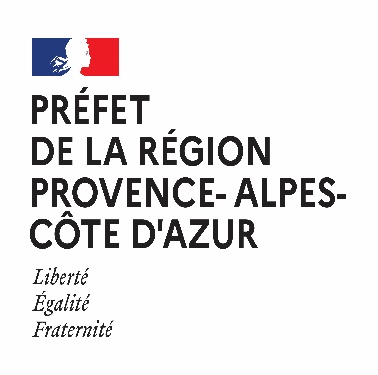 Service régional de l’économie et du développement durable des territoires                                                                                                                                                                           Direction régionale de l’alimentation,
 de l’agriculture et de la forêtService régional de l’économie et du développement durable des territoires                                                                                                                                                                          adresse postaleDRAAF Provence-Alpes-Côte d’AzurService régional de l’économie et du développement durable des territoiresA l’attention d’Olivier Legras 132 Bd de Paris - CS 7005913 331 MARSEILLE Cedex 03adresse électronique :Formulaire de réponse à l’Appel à projets pour le subventionnement des actions d’animation pour la mise en œuvre des mesures agro-environnementales et climatiques (MAEC) 2023 -2027 en Provence-Alpes-Côte d’AzurDate limite de dépôt : 15 septembre  2022Formulaire de réponse à l’Appel à projets pour le subventionnement des actions d’animation pour la mise en œuvre des mesures agro-environnementales et climatiques (MAEC) 2023 -2027 en Provence-Alpes-Côte d’AzurDate limite de dépôt : 15 septembre  2022Pour que votre demande soit prise en compte, elle doit être parvenue à la DRAAF Provence –Alpes-Côte d’Azur au plus tard le 15 septembre  2022, selon les modalités suivantes :le dossier papier (exemplaire original) est à envoyer à l’adresse postale suivante :DRAAF Provence-Alpes-Côte d’Azur (Service régionale de l’économie et du développement durable des territoires) –  132 Bd de Paris - CS 7005913 331 MARSEILLE Cedex 03et une version numérisée est à envoyer aux 2 adresses courriel suivantes :olivier.legras@agriculture.gouv.frsreddt.draaf-paca@agriculture.gouv.fr.Pour que votre demande soit prise en compte, elle doit être parvenue à la DRAAF Provence –Alpes-Côte d’Azur au plus tard le 15 septembre  2022, selon les modalités suivantes :le dossier papier (exemplaire original) est à envoyer à l’adresse postale suivante :DRAAF Provence-Alpes-Côte d’Azur (Service régionale de l’économie et du développement durable des territoires) –  132 Bd de Paris - CS 7005913 331 MARSEILLE Cedex 03et une version numérisée est à envoyer aux 2 adresses courriel suivantes :olivier.legras@agriculture.gouv.frsreddt.draaf-paca@agriculture.gouv.fr.Attention :Aucun commencement d’exécution du projet ne peut être opéré avant la date de réception de la demande de subvention. Les dépenses de l’opérateur, ou de la structure agissant pour son compte, et de ses partenaires éventuels ne sont pas éligibles avant cette date.Le dépôt du dossier et l’accusé de réception ne valent en aucun cas promesse d'aide. Vous recevrez ultérieurement la notification d’acceptation ou de rejet de la demande de subvention.La présente demande ne vaut pas demande de validation du projet agro-environnemental et climatique (PAEC) 2023 correspondant.Une subvention pour la mise en œuvre des MAEC 2023 pourra être accordée à une structure :qui compte dans ses missions le développement agricole ou rural et notamment le volet agri-environnemental ;qui n’est pas déjà financée par l’État pour l’animation ou la mise en place des MAEC 2023 ;Attention :Aucun commencement d’exécution du projet ne peut être opéré avant la date de réception de la demande de subvention. Les dépenses de l’opérateur, ou de la structure agissant pour son compte, et de ses partenaires éventuels ne sont pas éligibles avant cette date.Le dépôt du dossier et l’accusé de réception ne valent en aucun cas promesse d'aide. Vous recevrez ultérieurement la notification d’acceptation ou de rejet de la demande de subvention.La présente demande ne vaut pas demande de validation du projet agro-environnemental et climatique (PAEC) 2023 correspondant.Une subvention pour la mise en œuvre des MAEC 2023 pourra être accordée à une structure :qui compte dans ses missions le développement agricole ou rural et notamment le volet agri-environnemental ;qui n’est pas déjà financée par l’État pour l’animation ou la mise en place des MAEC 2023 ;Les structures ou établissements dont le budget de fonctionnement inclut des financements pour la mise en œuvre de MAEC devront démontrer dans la demande que les subventions demandées au titre du présent appel à projets ne constituent pas un double financement. Des contrôles seront opérés au stade du versement des  subventions.qui prévoit de proposer des MAEC cofinancées par l’État dans le PAEC 2023 ;qui s’engage à déposer un dossier de candidature dans le cadre de l’appel à projets PAEC 2023 (se clôturant le 30 septembre 2022) ;dont le PAEC 2023 sera validé, après avis de la commission régionale agro-environnementale et climatique, au cours du 4ème trimestre 2022.Les structures ou établissements dont le budget de fonctionnement inclut des financements pour la mise en œuvre de MAEC devront démontrer dans la demande que les subventions demandées au titre du présent appel à projets ne constituent pas un double financement. Des contrôles seront opérés au stade du versement des  subventions.qui prévoit de proposer des MAEC cofinancées par l’État dans le PAEC 2023 ;qui s’engage à déposer un dossier de candidature dans le cadre de l’appel à projets PAEC 2023 (se clôturant le 30 septembre 2022) ;dont le PAEC 2023 sera validé, après avis de la commission régionale agro-environnementale et climatique, au cours du 4ème trimestre 2022.Bases réglementaires :Régime d’aide exempté n° SA 50627 modifié relatif aux aides à la coopération dans le secteur agricole et agroalimentaireRégime d’aide exempté n° SA 60578 modifié relatif aux aides au transfert de connaissances et aux actions d’information dans le secteur agricoleRégime d’aide exempté n° SA 60577 modifié relatif aux aides aux services de conseil pour les PME dans le secteur agricoleDécret n° 2018-514 du 25 juin 2018 relatif aux subventions de l’Etat pour des projets d’investissement et arrêté du 21 août 2018 pris pour son application ;Décret n° 2001-495 du 6 juin 2001 pris pour l’application de l’article 10 de la loi n° 2000-321 du 12 avril 2000 et relatif à la transparence financière des aides octroyées par les personnes publiquesBases réglementaires :Régime d’aide exempté n° SA 50627 modifié relatif aux aides à la coopération dans le secteur agricole et agroalimentaireRégime d’aide exempté n° SA 60578 modifié relatif aux aides au transfert de connaissances et aux actions d’information dans le secteur agricoleRégime d’aide exempté n° SA 60577 modifié relatif aux aides aux services de conseil pour les PME dans le secteur agricoleDécret n° 2018-514 du 25 juin 2018 relatif aux subventions de l’Etat pour des projets d’investissement et arrêté du 21 août 2018 pris pour son application ;Décret n° 2001-495 du 6 juin 2001 pris pour l’application de l’article 10 de la loi n° 2000-321 du 12 avril 2000 et relatif à la transparence financière des aides octroyées par les personnes publiquesRÉSERVÉ À LA DRAAFRÉSERVÉ À LA DRAAFRÉSERVÉ À LA DRAAFRÉSERVÉ À LA DRAAFRÉSERVÉ À LA DRAAFRÉSERVÉ À LA DRAAFRÉSERVÉ À LA DRAAFRÉSERVÉ À LA DRAAFRÉSERVÉ À LA DRAAFRÉSERVÉ À LA DRAAFRÉSERVÉ À LA DRAAFRÉSERVÉ À LA DRAAFRÉSERVÉ À LA DRAAFRÉSERVÉ À LA DRAAFRÉSERVÉ À LA DRAAFRÉSERVÉ À LA DRAAFRÉSERVÉ À LA DRAAFRÉSERVÉ À LA DRAAFRÉSERVÉ À LA DRAAFRÉSERVÉ À LA DRAAFRÉSERVÉ À LA DRAAFRÉSERVÉ À LA DRAAFN° dossier :Date de dépôt :Date de dépôt :Date de dépôt :Date de dépôt :Date de dépôt :Date de dépôt :Date de dépôt :Date de dépôt :Date de dépôt :Date de dépôt :Date de dépôt :Date de dépôt :Date de dépôt :Date du dossier complet :Date du dossier complet :Date du dossier complet :Date du dossier complet :Date du dossier complet :Date du dossier complet :Date du dossier complet :Date du dossier complet :Date du dossier complet :Demande de subvention D’ANIMATION pour la mise en œuvre
des mesures agro-environnementales et climatiques 20231. IDENTIFICATION du demandeur (opérateur du PAEC)□ En cours d’immatriculation SIRET (joindre un justificatif de demande d’immatriculation)2. COORDONNéES DE LA PERSONNE A CONTACTER pour le suivi du projet2. COORDONNéES DE LA PERSONNE A CONTACTER pour le suivi du projet2. COORDONNéES DE LA PERSONNE A CONTACTER pour le suivi du projet2. COORDONNéES DE LA PERSONNE A CONTACTER pour le suivi du projet2. COORDONNéES DE LA PERSONNE A CONTACTER pour le suivi du projet2. COORDONNéES DE LA PERSONNE A CONTACTER pour le suivi du projet2. COORDONNéES DE LA PERSONNE A CONTACTER pour le suivi du projet2. COORDONNéES DE LA PERSONNE A CONTACTER pour le suivi du projet2. COORDONNéES DE LA PERSONNE A CONTACTER pour le suivi du projet2. COORDONNéES DE LA PERSONNE A CONTACTER pour le suivi du projet2. COORDONNéES DE LA PERSONNE A CONTACTER pour le suivi du projet2. COORDONNéES DE LA PERSONNE A CONTACTER pour le suivi du projet3. RECOURS A DES partenaireS pour la réalisation de certaines actionsUne démarche collaborative et coordonnée peut déboucher sur une réponse commune à l’appel à projets avec la désignation d’une structure chef de file et d’autres partenaires, qui contribuent chacun à la réalisation des actions, dans les conditions précisées dans la notice explicative.3. RECOURS A DES partenaireS pour la réalisation de certaines actionsUne démarche collaborative et coordonnée peut déboucher sur une réponse commune à l’appel à projets avec la désignation d’une structure chef de file et d’autres partenaires, qui contribuent chacun à la réalisation des actions, dans les conditions précisées dans la notice explicative.3. RECOURS A DES partenaireS pour la réalisation de certaines actionsUne démarche collaborative et coordonnée peut déboucher sur une réponse commune à l’appel à projets avec la désignation d’une structure chef de file et d’autres partenaires, qui contribuent chacun à la réalisation des actions, dans les conditions précisées dans la notice explicative.3. RECOURS A DES partenaireS pour la réalisation de certaines actionsUne démarche collaborative et coordonnée peut déboucher sur une réponse commune à l’appel à projets avec la désignation d’une structure chef de file et d’autres partenaires, qui contribuent chacun à la réalisation des actions, dans les conditions précisées dans la notice explicative.3. RECOURS A DES partenaireS pour la réalisation de certaines actionsUne démarche collaborative et coordonnée peut déboucher sur une réponse commune à l’appel à projets avec la désignation d’une structure chef de file et d’autres partenaires, qui contribuent chacun à la réalisation des actions, dans les conditions précisées dans la notice explicative.3. RECOURS A DES partenaireS pour la réalisation de certaines actionsUne démarche collaborative et coordonnée peut déboucher sur une réponse commune à l’appel à projets avec la désignation d’une structure chef de file et d’autres partenaires, qui contribuent chacun à la réalisation des actions, dans les conditions précisées dans la notice explicative.3. RECOURS A DES partenaireS pour la réalisation de certaines actionsUne démarche collaborative et coordonnée peut déboucher sur une réponse commune à l’appel à projets avec la désignation d’une structure chef de file et d’autres partenaires, qui contribuent chacun à la réalisation des actions, dans les conditions précisées dans la notice explicative.3. RECOURS A DES partenaireS pour la réalisation de certaines actionsUne démarche collaborative et coordonnée peut déboucher sur une réponse commune à l’appel à projets avec la désignation d’une structure chef de file et d’autres partenaires, qui contribuent chacun à la réalisation des actions, dans les conditions précisées dans la notice explicative.3. RECOURS A DES partenaireS pour la réalisation de certaines actionsUne démarche collaborative et coordonnée peut déboucher sur une réponse commune à l’appel à projets avec la désignation d’une structure chef de file et d’autres partenaires, qui contribuent chacun à la réalisation des actions, dans les conditions précisées dans la notice explicative.3. RECOURS A DES partenaireS pour la réalisation de certaines actionsUne démarche collaborative et coordonnée peut déboucher sur une réponse commune à l’appel à projets avec la désignation d’une structure chef de file et d’autres partenaires, qui contribuent chacun à la réalisation des actions, dans les conditions précisées dans la notice explicative.3. RECOURS A DES partenaireS pour la réalisation de certaines actionsUne démarche collaborative et coordonnée peut déboucher sur une réponse commune à l’appel à projets avec la désignation d’une structure chef de file et d’autres partenaires, qui contribuent chacun à la réalisation des actions, dans les conditions précisées dans la notice explicative.3. RECOURS A DES partenaireS pour la réalisation de certaines actionsUne démarche collaborative et coordonnée peut déboucher sur une réponse commune à l’appel à projets avec la désignation d’une structure chef de file et d’autres partenaires, qui contribuent chacun à la réalisation des actions, dans les conditions précisées dans la notice explicative.4. Caractéristiques DU Projet agro-environnemental et climatique4. Caractéristiques DU Projet agro-environnemental et climatique4. Caractéristiques DU Projet agro-environnemental et climatique4. Caractéristiques DU Projet agro-environnemental et climatique4. Caractéristiques DU Projet agro-environnemental et climatique4. Caractéristiques DU Projet agro-environnemental et climatique4. Caractéristiques DU Projet agro-environnemental et climatique4. Caractéristiques DU Projet agro-environnemental et climatique4. Caractéristiques DU Projet agro-environnemental et climatique4. Caractéristiques DU Projet agro-environnemental et climatique4. Caractéristiques DU Projet agro-environnemental et climatique4. Caractéristiques DU Projet agro-environnemental et climatique4.1 – Localisation géographique du projet / territoire concerné par le PAEC4.1 – Localisation géographique du projet / territoire concerné par le PAEC4.1 – Localisation géographique du projet / territoire concerné par le PAEC4.1 – Localisation géographique du projet / territoire concerné par le PAEC4.1 – Localisation géographique du projet / territoire concerné par le PAEC4.1 – Localisation géographique du projet / territoire concerné par le PAEC4.1 – Localisation géographique du projet / territoire concerné par le PAEC4.1 – Localisation géographique du projet / territoire concerné par le PAEC4.1 – Localisation géographique du projet / territoire concerné par le PAEC4.1 – Localisation géographique du projet / territoire concerné par le PAEC4.1 – Localisation géographique du projet / territoire concerné par le PAEC4.1 – Localisation géographique du projet / territoire concerné par le PAEC4.2 – Intitulé du projet4.2 – Intitulé du projet4.2 – Intitulé du projet4.2 – Intitulé du projet4.2 – Intitulé du projet4.2 – Intitulé du projet4.2 – Intitulé du projet4.2 – Intitulé du projet4.2 – Intitulé du projet4.2 – Intitulé du projet4.2 – Intitulé du projet4.2 – Intitulé du projet4.3 – Descriptif du projet4.3 – Descriptif du projet4.3 – Descriptif du projet4.3 – Descriptif du projet4.3 – Descriptif du projet4.3 – Descriptif du projet4.3 – Descriptif du projet4.3 – Descriptif du projet4.3 – Descriptif du projet4.3 – Descriptif du projet4.3 – Descriptif du projet4.3 – Descriptif du projet4.3 – Liste des MAEC envisagées dans le PAEC 20234.3 – Liste des MAEC envisagées dans le PAEC 20234.3 – Liste des MAEC envisagées dans le PAEC 20234.3 – Liste des MAEC envisagées dans le PAEC 20234.3 – Liste des MAEC envisagées dans le PAEC 20234.3 – Liste des MAEC envisagées dans le PAEC 20234.3 – Liste des MAEC envisagées dans le PAEC 20234.3 – Liste des MAEC envisagées dans le PAEC 20234.3 – Liste des MAEC envisagées dans le PAEC 20234.3 – Liste des MAEC envisagées dans le PAEC 20234.3 – Liste des MAEC envisagées dans le PAEC 20234.3 – Liste des MAEC envisagées dans le PAEC 2023Veuillez compléter et joindre au dossier l’annexe 2 « Liste prévisionnelle des MAEC envisagées dans le PAEC ».Veuillez compléter et joindre au dossier l’annexe 2 « Liste prévisionnelle des MAEC envisagées dans le PAEC ».Veuillez compléter et joindre au dossier l’annexe 2 « Liste prévisionnelle des MAEC envisagées dans le PAEC ».Veuillez compléter et joindre au dossier l’annexe 2 « Liste prévisionnelle des MAEC envisagées dans le PAEC ».Veuillez compléter et joindre au dossier l’annexe 2 « Liste prévisionnelle des MAEC envisagées dans le PAEC ».Veuillez compléter et joindre au dossier l’annexe 2 « Liste prévisionnelle des MAEC envisagées dans le PAEC ».Veuillez compléter et joindre au dossier l’annexe 2 « Liste prévisionnelle des MAEC envisagées dans le PAEC ».Veuillez compléter et joindre au dossier l’annexe 2 « Liste prévisionnelle des MAEC envisagées dans le PAEC ».Veuillez compléter et joindre au dossier l’annexe 2 « Liste prévisionnelle des MAEC envisagées dans le PAEC ».Veuillez compléter et joindre au dossier l’annexe 2 « Liste prévisionnelle des MAEC envisagées dans le PAEC ».Veuillez compléter et joindre au dossier l’annexe 2 « Liste prévisionnelle des MAEC envisagées dans le PAEC ».Veuillez compléter et joindre au dossier l’annexe 2 « Liste prévisionnelle des MAEC envisagées dans le PAEC ».4.4 – Calendrier prévisionnel de réalisation du projet4.4 – Calendrier prévisionnel de réalisation du projet4.4 – Calendrier prévisionnel de réalisation du projet4.4 – Calendrier prévisionnel de réalisation du projet4.4 – Calendrier prévisionnel de réalisation du projet4.4 – Calendrier prévisionnel de réalisation du projet4.4 – Calendrier prévisionnel de réalisation du projet4.4 – Calendrier prévisionnel de réalisation du projet4.4 – Calendrier prévisionnel de réalisation du projet4.4 – Calendrier prévisionnel de réalisation du projet4.4 – Calendrier prévisionnel de réalisation du projet4.4 – Calendrier prévisionnel de réalisation du projetDate de début ://202Aucun commencement d’exécution du projet ne peut être opéré avant la date de réception de la demande de subvention. Les dépenses du demandeur et de ses partenaires éventuels ne sont pas éligibles avant cette date.Aucun commencement d’exécution du projet ne peut être opéré avant la date de réception de la demande de subvention. Les dépenses du demandeur et de ses partenaires éventuels ne sont pas éligibles avant cette date.Aucun commencement d’exécution du projet ne peut être opéré avant la date de réception de la demande de subvention. Les dépenses du demandeur et de ses partenaires éventuels ne sont pas éligibles avant cette date.Aucun commencement d’exécution du projet ne peut être opéré avant la date de réception de la demande de subvention. Les dépenses du demandeur et de ses partenaires éventuels ne sont pas éligibles avant cette date.Aucun commencement d’exécution du projet ne peut être opéré avant la date de réception de la demande de subvention. Les dépenses du demandeur et de ses partenaires éventuels ne sont pas éligibles avant cette date.Aucun commencement d’exécution du projet ne peut être opéré avant la date de réception de la demande de subvention. Les dépenses du demandeur et de ses partenaires éventuels ne sont pas éligibles avant cette date.Aucun commencement d’exécution du projet ne peut être opéré avant la date de réception de la demande de subvention. Les dépenses du demandeur et de ses partenaires éventuels ne sont pas éligibles avant cette date.Aucun commencement d’exécution du projet ne peut être opéré avant la date de réception de la demande de subvention. Les dépenses du demandeur et de ses partenaires éventuels ne sont pas éligibles avant cette date.Aucun commencement d’exécution du projet ne peut être opéré avant la date de réception de la demande de subvention. Les dépenses du demandeur et de ses partenaires éventuels ne sont pas éligibles avant cette date.Aucun commencement d’exécution du projet ne peut être opéré avant la date de réception de la demande de subvention. Les dépenses du demandeur et de ses partenaires éventuels ne sont pas éligibles avant cette date.Aucun commencement d’exécution du projet ne peut être opéré avant la date de réception de la demande de subvention. Les dépenses du demandeur et de ses partenaires éventuels ne sont pas éligibles avant cette date.Aucun commencement d’exécution du projet ne peut être opéré avant la date de réception de la demande de subvention. Les dépenses du demandeur et de ses partenaires éventuels ne sont pas éligibles avant cette date.Date de fin ://202La date de fin doit être renseignée en tenant compte des dates limites de fin de réalisation des actions et de fin d’éligibilité des dépenses correspondantes mentionnées ci-dessous :La date de fin doit être renseignée en tenant compte des dates limites de fin de réalisation des actions et de fin d’éligibilité des dépenses correspondantes mentionnées ci-dessous :La date de fin doit être renseignée en tenant compte des dates limites de fin de réalisation des actions et de fin d’éligibilité des dépenses correspondantes mentionnées ci-dessous :La date de fin doit être renseignée en tenant compte des dates limites de fin de réalisation des actions et de fin d’éligibilité des dépenses correspondantes mentionnées ci-dessous :La date de fin doit être renseignée en tenant compte des dates limites de fin de réalisation des actions et de fin d’éligibilité des dépenses correspondantes mentionnées ci-dessous :La date de fin doit être renseignée en tenant compte des dates limites de fin de réalisation des actions et de fin d’éligibilité des dépenses correspondantes mentionnées ci-dessous :La date de fin doit être renseignée en tenant compte des dates limites de fin de réalisation des actions et de fin d’éligibilité des dépenses correspondantes mentionnées ci-dessous :La date de fin doit être renseignée en tenant compte des dates limites de fin de réalisation des actions et de fin d’éligibilité des dépenses correspondantes mentionnées ci-dessous :La date de fin doit être renseignée en tenant compte des dates limites de fin de réalisation des actions et de fin d’éligibilité des dépenses correspondantes mentionnées ci-dessous :La date de fin doit être renseignée en tenant compte des dates limites de fin de réalisation des actions et de fin d’éligibilité des dépenses correspondantes mentionnées ci-dessous :La date de fin doit être renseignée en tenant compte des dates limites de fin de réalisation des actions et de fin d’éligibilité des dépenses correspondantes mentionnées ci-dessous :La date de fin doit être renseignée en tenant compte des dates limites de fin de réalisation des actions et de fin d’éligibilité des dépenses correspondantes mentionnées ci-dessous :Volet 1 – Elaboration et rapport d’exécution du PAEC :Volet 1 – Elaboration et rapport d’exécution du PAEC :Volet 1 – Elaboration et rapport d’exécution du PAEC :Volet 1 – Elaboration et rapport d’exécution du PAEC :Volet 1 – Elaboration et rapport d’exécution du PAEC :15 décembre 202315 décembre 202315 décembre 202315 décembre 202315 décembre 202315 décembre 202315 décembre 2023Volet 2 – Actions d’information et d’animation :Volet 2 – Actions d’information et d’animation :Volet 2 – Actions d’information et d’animation :Volet 2 – Actions d’information et d’animation :Volet 2 – Actions d’information et d’animation :15 mai 202315 mai 202315 mai 202315 mai 202315 mai 202315 mai 202315 mai 2023Volet 3 – Diagnostics d’exploitation et plans de gestion :Volet 3 – Diagnostics d’exploitation et plans de gestion :Volet 3 – Diagnostics d’exploitation et plans de gestion :Volet 3 – Diagnostics d’exploitation et plans de gestion :Volet 3 – Diagnostics d’exploitation et plans de gestion :15 septembre 202315 septembre 202315 septembre 202315 septembre 202315 septembre 202315 septembre 202315 septembre 20234.5 – Réalisations et résultats attendus du projet4.5 – Réalisations et résultats attendus du projet4.5 – Réalisations et résultats attendus du projet4.5 – Réalisations et résultats attendus du projet4.5 – Réalisations et résultats attendus du projet4.5 – Réalisations et résultats attendus du projet4.5 – Réalisations et résultats attendus du projet4.5 – Réalisations et résultats attendus du projet4.5 – Réalisations et résultats attendus du projet4.5 – Réalisations et résultats attendus du projet4.5 – Réalisations et résultats attendus du projet4.5 – Réalisations et résultats attendus du projet1) Dépôt d’une demande de validation de PAEC 2023 auprès de la DRAAF au plus tard le 30 septembre  2022.2) Selon le type d’action faisant l’objet de la demande de subvention :étude technique réalisée ;rapport technique et trame de diagnostic agro-écologique pour chaque MAEC dont l’ouverture est proposée dans le PAEC ;supports de réunion, documents d’information… ;exemple de livrable remis à un agriculteur accompagné à l’issue de la prestation de conseil ;…3) Tableau récapitulatif des actions d’information (date, lieu, intervenants, nature de l’action) et nombre d’agriculteurs participants4) Tableau récapitulatif (ou prévisionnel) des diagnostics d’exploitation (si réalisé) et plans de gestion (si réalisé) ; attestations de service fait signées par les agriculteurs accompagnés :identité de l’agriculteur, commune, n° PACAGE, n° SIRET, MAEC concernées, temps passé ;nom et prénom de l’intervenant, structure (demandeur ou partenaire).1) Dépôt d’une demande de validation de PAEC 2023 auprès de la DRAAF au plus tard le 30 septembre  2022.2) Selon le type d’action faisant l’objet de la demande de subvention :étude technique réalisée ;rapport technique et trame de diagnostic agro-écologique pour chaque MAEC dont l’ouverture est proposée dans le PAEC ;supports de réunion, documents d’information… ;exemple de livrable remis à un agriculteur accompagné à l’issue de la prestation de conseil ;…3) Tableau récapitulatif des actions d’information (date, lieu, intervenants, nature de l’action) et nombre d’agriculteurs participants4) Tableau récapitulatif (ou prévisionnel) des diagnostics d’exploitation (si réalisé) et plans de gestion (si réalisé) ; attestations de service fait signées par les agriculteurs accompagnés :identité de l’agriculteur, commune, n° PACAGE, n° SIRET, MAEC concernées, temps passé ;nom et prénom de l’intervenant, structure (demandeur ou partenaire).1) Dépôt d’une demande de validation de PAEC 2023 auprès de la DRAAF au plus tard le 30 septembre  2022.2) Selon le type d’action faisant l’objet de la demande de subvention :étude technique réalisée ;rapport technique et trame de diagnostic agro-écologique pour chaque MAEC dont l’ouverture est proposée dans le PAEC ;supports de réunion, documents d’information… ;exemple de livrable remis à un agriculteur accompagné à l’issue de la prestation de conseil ;…3) Tableau récapitulatif des actions d’information (date, lieu, intervenants, nature de l’action) et nombre d’agriculteurs participants4) Tableau récapitulatif (ou prévisionnel) des diagnostics d’exploitation (si réalisé) et plans de gestion (si réalisé) ; attestations de service fait signées par les agriculteurs accompagnés :identité de l’agriculteur, commune, n° PACAGE, n° SIRET, MAEC concernées, temps passé ;nom et prénom de l’intervenant, structure (demandeur ou partenaire).1) Dépôt d’une demande de validation de PAEC 2023 auprès de la DRAAF au plus tard le 30 septembre  2022.2) Selon le type d’action faisant l’objet de la demande de subvention :étude technique réalisée ;rapport technique et trame de diagnostic agro-écologique pour chaque MAEC dont l’ouverture est proposée dans le PAEC ;supports de réunion, documents d’information… ;exemple de livrable remis à un agriculteur accompagné à l’issue de la prestation de conseil ;…3) Tableau récapitulatif des actions d’information (date, lieu, intervenants, nature de l’action) et nombre d’agriculteurs participants4) Tableau récapitulatif (ou prévisionnel) des diagnostics d’exploitation (si réalisé) et plans de gestion (si réalisé) ; attestations de service fait signées par les agriculteurs accompagnés :identité de l’agriculteur, commune, n° PACAGE, n° SIRET, MAEC concernées, temps passé ;nom et prénom de l’intervenant, structure (demandeur ou partenaire).1) Dépôt d’une demande de validation de PAEC 2023 auprès de la DRAAF au plus tard le 30 septembre  2022.2) Selon le type d’action faisant l’objet de la demande de subvention :étude technique réalisée ;rapport technique et trame de diagnostic agro-écologique pour chaque MAEC dont l’ouverture est proposée dans le PAEC ;supports de réunion, documents d’information… ;exemple de livrable remis à un agriculteur accompagné à l’issue de la prestation de conseil ;…3) Tableau récapitulatif des actions d’information (date, lieu, intervenants, nature de l’action) et nombre d’agriculteurs participants4) Tableau récapitulatif (ou prévisionnel) des diagnostics d’exploitation (si réalisé) et plans de gestion (si réalisé) ; attestations de service fait signées par les agriculteurs accompagnés :identité de l’agriculteur, commune, n° PACAGE, n° SIRET, MAEC concernées, temps passé ;nom et prénom de l’intervenant, structure (demandeur ou partenaire).1) Dépôt d’une demande de validation de PAEC 2023 auprès de la DRAAF au plus tard le 30 septembre  2022.2) Selon le type d’action faisant l’objet de la demande de subvention :étude technique réalisée ;rapport technique et trame de diagnostic agro-écologique pour chaque MAEC dont l’ouverture est proposée dans le PAEC ;supports de réunion, documents d’information… ;exemple de livrable remis à un agriculteur accompagné à l’issue de la prestation de conseil ;…3) Tableau récapitulatif des actions d’information (date, lieu, intervenants, nature de l’action) et nombre d’agriculteurs participants4) Tableau récapitulatif (ou prévisionnel) des diagnostics d’exploitation (si réalisé) et plans de gestion (si réalisé) ; attestations de service fait signées par les agriculteurs accompagnés :identité de l’agriculteur, commune, n° PACAGE, n° SIRET, MAEC concernées, temps passé ;nom et prénom de l’intervenant, structure (demandeur ou partenaire).1) Dépôt d’une demande de validation de PAEC 2023 auprès de la DRAAF au plus tard le 30 septembre  2022.2) Selon le type d’action faisant l’objet de la demande de subvention :étude technique réalisée ;rapport technique et trame de diagnostic agro-écologique pour chaque MAEC dont l’ouverture est proposée dans le PAEC ;supports de réunion, documents d’information… ;exemple de livrable remis à un agriculteur accompagné à l’issue de la prestation de conseil ;…3) Tableau récapitulatif des actions d’information (date, lieu, intervenants, nature de l’action) et nombre d’agriculteurs participants4) Tableau récapitulatif (ou prévisionnel) des diagnostics d’exploitation (si réalisé) et plans de gestion (si réalisé) ; attestations de service fait signées par les agriculteurs accompagnés :identité de l’agriculteur, commune, n° PACAGE, n° SIRET, MAEC concernées, temps passé ;nom et prénom de l’intervenant, structure (demandeur ou partenaire).1) Dépôt d’une demande de validation de PAEC 2023 auprès de la DRAAF au plus tard le 30 septembre  2022.2) Selon le type d’action faisant l’objet de la demande de subvention :étude technique réalisée ;rapport technique et trame de diagnostic agro-écologique pour chaque MAEC dont l’ouverture est proposée dans le PAEC ;supports de réunion, documents d’information… ;exemple de livrable remis à un agriculteur accompagné à l’issue de la prestation de conseil ;…3) Tableau récapitulatif des actions d’information (date, lieu, intervenants, nature de l’action) et nombre d’agriculteurs participants4) Tableau récapitulatif (ou prévisionnel) des diagnostics d’exploitation (si réalisé) et plans de gestion (si réalisé) ; attestations de service fait signées par les agriculteurs accompagnés :identité de l’agriculteur, commune, n° PACAGE, n° SIRET, MAEC concernées, temps passé ;nom et prénom de l’intervenant, structure (demandeur ou partenaire).1) Dépôt d’une demande de validation de PAEC 2023 auprès de la DRAAF au plus tard le 30 septembre  2022.2) Selon le type d’action faisant l’objet de la demande de subvention :étude technique réalisée ;rapport technique et trame de diagnostic agro-écologique pour chaque MAEC dont l’ouverture est proposée dans le PAEC ;supports de réunion, documents d’information… ;exemple de livrable remis à un agriculteur accompagné à l’issue de la prestation de conseil ;…3) Tableau récapitulatif des actions d’information (date, lieu, intervenants, nature de l’action) et nombre d’agriculteurs participants4) Tableau récapitulatif (ou prévisionnel) des diagnostics d’exploitation (si réalisé) et plans de gestion (si réalisé) ; attestations de service fait signées par les agriculteurs accompagnés :identité de l’agriculteur, commune, n° PACAGE, n° SIRET, MAEC concernées, temps passé ;nom et prénom de l’intervenant, structure (demandeur ou partenaire).1) Dépôt d’une demande de validation de PAEC 2023 auprès de la DRAAF au plus tard le 30 septembre  2022.2) Selon le type d’action faisant l’objet de la demande de subvention :étude technique réalisée ;rapport technique et trame de diagnostic agro-écologique pour chaque MAEC dont l’ouverture est proposée dans le PAEC ;supports de réunion, documents d’information… ;exemple de livrable remis à un agriculteur accompagné à l’issue de la prestation de conseil ;…3) Tableau récapitulatif des actions d’information (date, lieu, intervenants, nature de l’action) et nombre d’agriculteurs participants4) Tableau récapitulatif (ou prévisionnel) des diagnostics d’exploitation (si réalisé) et plans de gestion (si réalisé) ; attestations de service fait signées par les agriculteurs accompagnés :identité de l’agriculteur, commune, n° PACAGE, n° SIRET, MAEC concernées, temps passé ;nom et prénom de l’intervenant, structure (demandeur ou partenaire).1) Dépôt d’une demande de validation de PAEC 2023 auprès de la DRAAF au plus tard le 30 septembre  2022.2) Selon le type d’action faisant l’objet de la demande de subvention :étude technique réalisée ;rapport technique et trame de diagnostic agro-écologique pour chaque MAEC dont l’ouverture est proposée dans le PAEC ;supports de réunion, documents d’information… ;exemple de livrable remis à un agriculteur accompagné à l’issue de la prestation de conseil ;…3) Tableau récapitulatif des actions d’information (date, lieu, intervenants, nature de l’action) et nombre d’agriculteurs participants4) Tableau récapitulatif (ou prévisionnel) des diagnostics d’exploitation (si réalisé) et plans de gestion (si réalisé) ; attestations de service fait signées par les agriculteurs accompagnés :identité de l’agriculteur, commune, n° PACAGE, n° SIRET, MAEC concernées, temps passé ;nom et prénom de l’intervenant, structure (demandeur ou partenaire).1) Dépôt d’une demande de validation de PAEC 2023 auprès de la DRAAF au plus tard le 30 septembre  2022.2) Selon le type d’action faisant l’objet de la demande de subvention :étude technique réalisée ;rapport technique et trame de diagnostic agro-écologique pour chaque MAEC dont l’ouverture est proposée dans le PAEC ;supports de réunion, documents d’information… ;exemple de livrable remis à un agriculteur accompagné à l’issue de la prestation de conseil ;…3) Tableau récapitulatif des actions d’information (date, lieu, intervenants, nature de l’action) et nombre d’agriculteurs participants4) Tableau récapitulatif (ou prévisionnel) des diagnostics d’exploitation (si réalisé) et plans de gestion (si réalisé) ; attestations de service fait signées par les agriculteurs accompagnés :identité de l’agriculteur, commune, n° PACAGE, n° SIRET, MAEC concernées, temps passé ;nom et prénom de l’intervenant, structure (demandeur ou partenaire).5. Dépenses prévisionnelles du projet5. Dépenses prévisionnelles du projet5. Dépenses prévisionnelles du projet5. Dépenses prévisionnelles du projet5. Dépenses prévisionnelles du projet5. Dépenses prévisionnelles du projet5. Dépenses prévisionnelles du projet5. Dépenses prévisionnelles du projet5. Dépenses prévisionnelles du projet5. Dépenses prévisionnelles du projet5. Dépenses prévisionnelles du projet5. Dépenses prévisionnelles du projetVeuillez compléter et joindre au dossier l’annexe 3 « Dépenses prévisionnelles ».Veuillez compléter et joindre au dossier l’annexe 3 « Dépenses prévisionnelles ».Veuillez compléter et joindre au dossier l’annexe 3 « Dépenses prévisionnelles ».Veuillez compléter et joindre au dossier l’annexe 3 « Dépenses prévisionnelles ».Veuillez compléter et joindre au dossier l’annexe 3 « Dépenses prévisionnelles ».Veuillez compléter et joindre au dossier l’annexe 3 « Dépenses prévisionnelles ».Veuillez compléter et joindre au dossier l’annexe 3 « Dépenses prévisionnelles ».Veuillez compléter et joindre au dossier l’annexe 3 « Dépenses prévisionnelles ».Veuillez compléter et joindre au dossier l’annexe 3 « Dépenses prévisionnelles ».Veuillez compléter et joindre au dossier l’annexe 3 « Dépenses prévisionnelles ».Veuillez compléter et joindre au dossier l’annexe 3 « Dépenses prévisionnelles ».Veuillez compléter et joindre au dossier l’annexe 3 « Dépenses prévisionnelles ».6. ressources prévisionnelles du projet6. ressources prévisionnelles du projet6. ressources prévisionnelles du projet6. ressources prévisionnelles du projet6. ressources prévisionnelles du projet6. ressources prévisionnelles du projet6. ressources prévisionnelles du projet6. ressources prévisionnelles du projet6. ressources prévisionnelles du projet6. ressources prévisionnelles du projet6. ressources prévisionnelles du projet6. ressources prévisionnelles du projetVeuillez compléter et joindre au dossier l’annexe 4 « Plan prévisionnel de financement ».Veuillez compléter et joindre au dossier l’annexe 4 « Plan prévisionnel de financement ».Veuillez compléter et joindre au dossier l’annexe 4 « Plan prévisionnel de financement ».Veuillez compléter et joindre au dossier l’annexe 4 « Plan prévisionnel de financement ».Veuillez compléter et joindre au dossier l’annexe 4 « Plan prévisionnel de financement ».Veuillez compléter et joindre au dossier l’annexe 4 « Plan prévisionnel de financement ».Veuillez compléter et joindre au dossier l’annexe 4 « Plan prévisionnel de financement ».Veuillez compléter et joindre au dossier l’annexe 4 « Plan prévisionnel de financement ».Veuillez compléter et joindre au dossier l’annexe 4 « Plan prévisionnel de financement ».Veuillez compléter et joindre au dossier l’annexe 4 « Plan prévisionnel de financement ».Veuillez compléter et joindre au dossier l’annexe 4 « Plan prévisionnel de financement ».Veuillez compléter et joindre au dossier l’annexe 4 « Plan prévisionnel de financement ».7. MONTANT DES SUBVENTIONS Sollicitées au titre du projet :7. MONTANT DES SUBVENTIONS Sollicitées au titre du projet :7. MONTANT DES SUBVENTIONS Sollicitées au titre du projet :7. MONTANT DES SUBVENTIONS Sollicitées au titre du projet :7. MONTANT DES SUBVENTIONS Sollicitées au titre du projet :7. MONTANT DES SUBVENTIONS Sollicitées au titre du projet :7. MONTANT DES SUBVENTIONS Sollicitées au titre du projet :7. MONTANT DES SUBVENTIONS Sollicitées au titre du projet :7. MONTANT DES SUBVENTIONS Sollicitées au titre du projet :7. MONTANT DES SUBVENTIONS Sollicitées au titre du projet :7. MONTANT DES SUBVENTIONS Sollicitées au titre du projet :7. MONTANT DES SUBVENTIONS Sollicitées au titre du projet :7. MONTANT DES SUBVENTIONS Sollicitées au titre du projet :Veuillez préciser le montant des subventions sollicitées dans le cadre de la présente demande, en vous référant aux annexes 3 et 4 pour remplir cette partie.Veuillez préciser le montant des subventions sollicitées dans le cadre de la présente demande, en vous référant aux annexes 3 et 4 pour remplir cette partie.Veuillez préciser le montant des subventions sollicitées dans le cadre de la présente demande, en vous référant aux annexes 3 et 4 pour remplir cette partie.Veuillez préciser le montant des subventions sollicitées dans le cadre de la présente demande, en vous référant aux annexes 3 et 4 pour remplir cette partie.Veuillez préciser le montant des subventions sollicitées dans le cadre de la présente demande, en vous référant aux annexes 3 et 4 pour remplir cette partie.Veuillez préciser le montant des subventions sollicitées dans le cadre de la présente demande, en vous référant aux annexes 3 et 4 pour remplir cette partie.Veuillez préciser le montant des subventions sollicitées dans le cadre de la présente demande, en vous référant aux annexes 3 et 4 pour remplir cette partie.Veuillez préciser le montant des subventions sollicitées dans le cadre de la présente demande, en vous référant aux annexes 3 et 4 pour remplir cette partie.Veuillez préciser le montant des subventions sollicitées dans le cadre de la présente demande, en vous référant aux annexes 3 et 4 pour remplir cette partie.Veuillez préciser le montant des subventions sollicitées dans le cadre de la présente demande, en vous référant aux annexes 3 et 4 pour remplir cette partie.Veuillez préciser le montant des subventions sollicitées dans le cadre de la présente demande, en vous référant aux annexes 3 et 4 pour remplir cette partie.Veuillez préciser le montant des subventions sollicitées dans le cadre de la présente demande, en vous référant aux annexes 3 et 4 pour remplir cette partie.Veuillez préciser le montant des subventions sollicitées dans le cadre de la présente demande, en vous référant aux annexes 3 et 4 pour remplir cette partie.Le montant total du projet s’élève à :Le montant total du projet s’élève à :Le montant total du projet s’élève à :euros HT ou TTC(arrondir à l’entier le plus proche)(arrondir à l’entier le plus proche)(arrondir à l’entier le plus proche)(arrondir à l’entier le plus proche)(arrondir à l’entier le plus proche)(arrondir à l’entier le plus proche)(arrondir à l’entier le plus proche)(arrondir à l’entier le plus proche)(arrondir à l’entier le plus proche)(arrondir à l’entier le plus proche)(arrondir à l’entier le plus proche)(arrondir à l’entier le plus proche)(rayer la mention inutile)Montant de l’aide publique État demandée :Montant de l’aide publique État demandée :Montant de l’aide publique État demandée :eurosDont répartition entre les différents bénéficiaires lorsque le demandeur agit en qualité de chef de file :Dont répartition entre les différents bénéficiaires lorsque le demandeur agit en qualité de chef de file :Dont répartition entre les différents bénéficiaires lorsque le demandeur agit en qualité de chef de file :Dont répartition entre les différents bénéficiaires lorsque le demandeur agit en qualité de chef de file :Dont répartition entre les différents bénéficiaires lorsque le demandeur agit en qualité de chef de file :Dont répartition entre les différents bénéficiaires lorsque le demandeur agit en qualité de chef de file :Dont répartition entre les différents bénéficiaires lorsque le demandeur agit en qualité de chef de file :Dont répartition entre les différents bénéficiaires lorsque le demandeur agit en qualité de chef de file :Dont répartition entre les différents bénéficiaires lorsque le demandeur agit en qualité de chef de file :Dont répartition entre les différents bénéficiaires lorsque le demandeur agit en qualité de chef de file :Dont répartition entre les différents bénéficiaires lorsque le demandeur agit en qualité de chef de file :Dont répartition entre les différents bénéficiaires lorsque le demandeur agit en qualité de chef de file :Dont répartition entre les différents bénéficiaires lorsque le demandeur agit en qualité de chef de file :Chef de file (demandeur) :Chef de file (demandeur) :Chef de file (demandeur) :eurosPartenaire 1 :Partenaire 1 :Partenaire 1 :eurosPartenaire 2 :Partenaire 2 :Partenaire 2 :eurosPartenaire 3 :Partenaire 3 :Partenaire 3 :euros10. MENTIONS Légales10. MENTIONS Légales10. MENTIONS Légales10. MENTIONS Légales10. MENTIONS Légales10. MENTIONS Légales10. MENTIONS Légales10. MENTIONS Légales10. MENTIONS Légales10. MENTIONS Légales10. MENTIONS Légales10. MENTIONS Légales10. MENTIONS LégalesLes informations et données renseignées sur ce formulaire sont obligatoires dans le cadre de l’instruction de votre demande. Elles font l’objet d’un traitement informatisé par le ministère de l’agriculture.Les données collectées peuvent être communiquées aux destinataires suivants : les collectivités territoriales dans le ressort desquelles se situe le projet de territoire (PAEC), l’agences de l’eau Rhône-Méditerranée-Corse, les services de l’Etat et tout autre organisme habilité à intervenir dans le cadre du présent dispositif.La loi n° 78-17 du 6 janvier 1978 modifiée relative à l’informatique, aux fichiers et aux libertés s’applique aux réponses faites sur ce formulaire. Elle garantit un droit d’accès et de rectifications pour les données à caractère personnel vous concernant auprès de l’organisme qui traite votre demande.Toute fausse déclaration est passible de sanction pénale en vertu des articles 441-1 à 441-12 du code pénal et entraîne la nullité de la demande.Les informations et données renseignées sur ce formulaire sont obligatoires dans le cadre de l’instruction de votre demande. Elles font l’objet d’un traitement informatisé par le ministère de l’agriculture.Les données collectées peuvent être communiquées aux destinataires suivants : les collectivités territoriales dans le ressort desquelles se situe le projet de territoire (PAEC), l’agences de l’eau Rhône-Méditerranée-Corse, les services de l’Etat et tout autre organisme habilité à intervenir dans le cadre du présent dispositif.La loi n° 78-17 du 6 janvier 1978 modifiée relative à l’informatique, aux fichiers et aux libertés s’applique aux réponses faites sur ce formulaire. Elle garantit un droit d’accès et de rectifications pour les données à caractère personnel vous concernant auprès de l’organisme qui traite votre demande.Toute fausse déclaration est passible de sanction pénale en vertu des articles 441-1 à 441-12 du code pénal et entraîne la nullité de la demande.Les informations et données renseignées sur ce formulaire sont obligatoires dans le cadre de l’instruction de votre demande. Elles font l’objet d’un traitement informatisé par le ministère de l’agriculture.Les données collectées peuvent être communiquées aux destinataires suivants : les collectivités territoriales dans le ressort desquelles se situe le projet de territoire (PAEC), l’agences de l’eau Rhône-Méditerranée-Corse, les services de l’Etat et tout autre organisme habilité à intervenir dans le cadre du présent dispositif.La loi n° 78-17 du 6 janvier 1978 modifiée relative à l’informatique, aux fichiers et aux libertés s’applique aux réponses faites sur ce formulaire. Elle garantit un droit d’accès et de rectifications pour les données à caractère personnel vous concernant auprès de l’organisme qui traite votre demande.Toute fausse déclaration est passible de sanction pénale en vertu des articles 441-1 à 441-12 du code pénal et entraîne la nullité de la demande.Les informations et données renseignées sur ce formulaire sont obligatoires dans le cadre de l’instruction de votre demande. Elles font l’objet d’un traitement informatisé par le ministère de l’agriculture.Les données collectées peuvent être communiquées aux destinataires suivants : les collectivités territoriales dans le ressort desquelles se situe le projet de territoire (PAEC), l’agences de l’eau Rhône-Méditerranée-Corse, les services de l’Etat et tout autre organisme habilité à intervenir dans le cadre du présent dispositif.La loi n° 78-17 du 6 janvier 1978 modifiée relative à l’informatique, aux fichiers et aux libertés s’applique aux réponses faites sur ce formulaire. Elle garantit un droit d’accès et de rectifications pour les données à caractère personnel vous concernant auprès de l’organisme qui traite votre demande.Toute fausse déclaration est passible de sanction pénale en vertu des articles 441-1 à 441-12 du code pénal et entraîne la nullité de la demande.Les informations et données renseignées sur ce formulaire sont obligatoires dans le cadre de l’instruction de votre demande. Elles font l’objet d’un traitement informatisé par le ministère de l’agriculture.Les données collectées peuvent être communiquées aux destinataires suivants : les collectivités territoriales dans le ressort desquelles se situe le projet de territoire (PAEC), l’agences de l’eau Rhône-Méditerranée-Corse, les services de l’Etat et tout autre organisme habilité à intervenir dans le cadre du présent dispositif.La loi n° 78-17 du 6 janvier 1978 modifiée relative à l’informatique, aux fichiers et aux libertés s’applique aux réponses faites sur ce formulaire. Elle garantit un droit d’accès et de rectifications pour les données à caractère personnel vous concernant auprès de l’organisme qui traite votre demande.Toute fausse déclaration est passible de sanction pénale en vertu des articles 441-1 à 441-12 du code pénal et entraîne la nullité de la demande.Les informations et données renseignées sur ce formulaire sont obligatoires dans le cadre de l’instruction de votre demande. Elles font l’objet d’un traitement informatisé par le ministère de l’agriculture.Les données collectées peuvent être communiquées aux destinataires suivants : les collectivités territoriales dans le ressort desquelles se situe le projet de territoire (PAEC), l’agences de l’eau Rhône-Méditerranée-Corse, les services de l’Etat et tout autre organisme habilité à intervenir dans le cadre du présent dispositif.La loi n° 78-17 du 6 janvier 1978 modifiée relative à l’informatique, aux fichiers et aux libertés s’applique aux réponses faites sur ce formulaire. Elle garantit un droit d’accès et de rectifications pour les données à caractère personnel vous concernant auprès de l’organisme qui traite votre demande.Toute fausse déclaration est passible de sanction pénale en vertu des articles 441-1 à 441-12 du code pénal et entraîne la nullité de la demande.Les informations et données renseignées sur ce formulaire sont obligatoires dans le cadre de l’instruction de votre demande. Elles font l’objet d’un traitement informatisé par le ministère de l’agriculture.Les données collectées peuvent être communiquées aux destinataires suivants : les collectivités territoriales dans le ressort desquelles se situe le projet de territoire (PAEC), l’agences de l’eau Rhône-Méditerranée-Corse, les services de l’Etat et tout autre organisme habilité à intervenir dans le cadre du présent dispositif.La loi n° 78-17 du 6 janvier 1978 modifiée relative à l’informatique, aux fichiers et aux libertés s’applique aux réponses faites sur ce formulaire. Elle garantit un droit d’accès et de rectifications pour les données à caractère personnel vous concernant auprès de l’organisme qui traite votre demande.Toute fausse déclaration est passible de sanction pénale en vertu des articles 441-1 à 441-12 du code pénal et entraîne la nullité de la demande.Les informations et données renseignées sur ce formulaire sont obligatoires dans le cadre de l’instruction de votre demande. Elles font l’objet d’un traitement informatisé par le ministère de l’agriculture.Les données collectées peuvent être communiquées aux destinataires suivants : les collectivités territoriales dans le ressort desquelles se situe le projet de territoire (PAEC), l’agences de l’eau Rhône-Méditerranée-Corse, les services de l’Etat et tout autre organisme habilité à intervenir dans le cadre du présent dispositif.La loi n° 78-17 du 6 janvier 1978 modifiée relative à l’informatique, aux fichiers et aux libertés s’applique aux réponses faites sur ce formulaire. Elle garantit un droit d’accès et de rectifications pour les données à caractère personnel vous concernant auprès de l’organisme qui traite votre demande.Toute fausse déclaration est passible de sanction pénale en vertu des articles 441-1 à 441-12 du code pénal et entraîne la nullité de la demande.Les informations et données renseignées sur ce formulaire sont obligatoires dans le cadre de l’instruction de votre demande. Elles font l’objet d’un traitement informatisé par le ministère de l’agriculture.Les données collectées peuvent être communiquées aux destinataires suivants : les collectivités territoriales dans le ressort desquelles se situe le projet de territoire (PAEC), l’agences de l’eau Rhône-Méditerranée-Corse, les services de l’Etat et tout autre organisme habilité à intervenir dans le cadre du présent dispositif.La loi n° 78-17 du 6 janvier 1978 modifiée relative à l’informatique, aux fichiers et aux libertés s’applique aux réponses faites sur ce formulaire. Elle garantit un droit d’accès et de rectifications pour les données à caractère personnel vous concernant auprès de l’organisme qui traite votre demande.Toute fausse déclaration est passible de sanction pénale en vertu des articles 441-1 à 441-12 du code pénal et entraîne la nullité de la demande.Les informations et données renseignées sur ce formulaire sont obligatoires dans le cadre de l’instruction de votre demande. Elles font l’objet d’un traitement informatisé par le ministère de l’agriculture.Les données collectées peuvent être communiquées aux destinataires suivants : les collectivités territoriales dans le ressort desquelles se situe le projet de territoire (PAEC), l’agences de l’eau Rhône-Méditerranée-Corse, les services de l’Etat et tout autre organisme habilité à intervenir dans le cadre du présent dispositif.La loi n° 78-17 du 6 janvier 1978 modifiée relative à l’informatique, aux fichiers et aux libertés s’applique aux réponses faites sur ce formulaire. Elle garantit un droit d’accès et de rectifications pour les données à caractère personnel vous concernant auprès de l’organisme qui traite votre demande.Toute fausse déclaration est passible de sanction pénale en vertu des articles 441-1 à 441-12 du code pénal et entraîne la nullité de la demande.Les informations et données renseignées sur ce formulaire sont obligatoires dans le cadre de l’instruction de votre demande. Elles font l’objet d’un traitement informatisé par le ministère de l’agriculture.Les données collectées peuvent être communiquées aux destinataires suivants : les collectivités territoriales dans le ressort desquelles se situe le projet de territoire (PAEC), l’agences de l’eau Rhône-Méditerranée-Corse, les services de l’Etat et tout autre organisme habilité à intervenir dans le cadre du présent dispositif.La loi n° 78-17 du 6 janvier 1978 modifiée relative à l’informatique, aux fichiers et aux libertés s’applique aux réponses faites sur ce formulaire. Elle garantit un droit d’accès et de rectifications pour les données à caractère personnel vous concernant auprès de l’organisme qui traite votre demande.Toute fausse déclaration est passible de sanction pénale en vertu des articles 441-1 à 441-12 du code pénal et entraîne la nullité de la demande.Les informations et données renseignées sur ce formulaire sont obligatoires dans le cadre de l’instruction de votre demande. Elles font l’objet d’un traitement informatisé par le ministère de l’agriculture.Les données collectées peuvent être communiquées aux destinataires suivants : les collectivités territoriales dans le ressort desquelles se situe le projet de territoire (PAEC), l’agences de l’eau Rhône-Méditerranée-Corse, les services de l’Etat et tout autre organisme habilité à intervenir dans le cadre du présent dispositif.La loi n° 78-17 du 6 janvier 1978 modifiée relative à l’informatique, aux fichiers et aux libertés s’applique aux réponses faites sur ce formulaire. Elle garantit un droit d’accès et de rectifications pour les données à caractère personnel vous concernant auprès de l’organisme qui traite votre demande.Toute fausse déclaration est passible de sanction pénale en vertu des articles 441-1 à 441-12 du code pénal et entraîne la nullité de la demande.Les informations et données renseignées sur ce formulaire sont obligatoires dans le cadre de l’instruction de votre demande. Elles font l’objet d’un traitement informatisé par le ministère de l’agriculture.Les données collectées peuvent être communiquées aux destinataires suivants : les collectivités territoriales dans le ressort desquelles se situe le projet de territoire (PAEC), l’agences de l’eau Rhône-Méditerranée-Corse, les services de l’Etat et tout autre organisme habilité à intervenir dans le cadre du présent dispositif.La loi n° 78-17 du 6 janvier 1978 modifiée relative à l’informatique, aux fichiers et aux libertés s’applique aux réponses faites sur ce formulaire. Elle garantit un droit d’accès et de rectifications pour les données à caractère personnel vous concernant auprès de l’organisme qui traite votre demande.Toute fausse déclaration est passible de sanction pénale en vertu des articles 441-1 à 441-12 du code pénal et entraîne la nullité de la demande.11. ENGAGEMENTS11. ENGAGEMENTS11. ENGAGEMENTS11. ENGAGEMENTS11. ENGAGEMENTS11. ENGAGEMENTS11. ENGAGEMENTS11. ENGAGEMENTS11. ENGAGEMENTS11. ENGAGEMENTS11. ENGAGEMENTS11. ENGAGEMENTS11. ENGAGEMENTSJe soussigné (e) :Demande à bénéficier d’une subvention d’animation pour la mise en œuvre des MAEC 2023 dans le cadre du dispositif mis en place en application des régimes d’aide exemptés n° SA 50627, SA 60578 et SA 60577 modifiés.J’atteste sur l’honneur :l’exactitude et la sincérité des renseignements fournis dans le présent formulaire, ses annexes et les pièces jointes ;que le projet pour lequel les subventions sont sollicitées n’a reçu aucun commencement d’exécution (signature de bon de commande, approbation de devis, ordre de service…) ;être à jour de mes obligations légales, administratives, sociales, fiscales et comptables.Je m’engage, sous réserve de l’attribution des subventions :à respecter les délais de début d’exécution et de réalisation des opérations qui s’attachent au projet ;à informer le service instructeur de ma demande de toute modification de ma situation, de la raison sociale de ma structure, de mes engagements, de mon action ;à signaler au service instructeur toute erreur que je constaterais dans le traitement de ma demande ;ne pas solliciter à l’avenir, pour le projet objet de la présente demande d’aide d’autres crédits publics ou privés, en plus de ceux mentionnés dans l’annexe 4 – Plan de financement prévisionnel ;à permettre et faciliter l’accès à ma structure aux autorités compétentes chargées des contrôles pour l’ensemble des paiements que je sollicite ;à détenir, conserver, fournir tout document permettant de vérifier la réalisation effective de l’opération pendant 10 années : factures et relevés de compte bancaire pour des dépenses matérielles, tableau de suivi du temps de travail pour les dépenses immatérielles, comptabilité ;à justifier du temps de travail pour chacun des intervenants du projet et des autres frais ;à respecter le cas échéant les règles de passation des marchés publics pour le projet objet de la demande de subventions.Je suis informé(e) :que ma demande d’aide pourra être rejetée au motif que le projet ne répond pas aux priorités définies dans l’appel à projets pour la mise en œuvre des mesures agro-environnementales et climatiques (MAEC) 2023 ;qu’en cas d’irrégularité ou de non-respect de mes (nos) engagements, le remboursement des sommes perçues sera exigé, majoré d’intérêts de retard et éventuellement de pénalités financières, sans préjudice des autres poursuites et sanctions prévues dans les textes en vigueur.Je soussigné (e) :Demande à bénéficier d’une subvention d’animation pour la mise en œuvre des MAEC 2023 dans le cadre du dispositif mis en place en application des régimes d’aide exemptés n° SA 50627, SA 60578 et SA 60577 modifiés.J’atteste sur l’honneur :l’exactitude et la sincérité des renseignements fournis dans le présent formulaire, ses annexes et les pièces jointes ;que le projet pour lequel les subventions sont sollicitées n’a reçu aucun commencement d’exécution (signature de bon de commande, approbation de devis, ordre de service…) ;être à jour de mes obligations légales, administratives, sociales, fiscales et comptables.Je m’engage, sous réserve de l’attribution des subventions :à respecter les délais de début d’exécution et de réalisation des opérations qui s’attachent au projet ;à informer le service instructeur de ma demande de toute modification de ma situation, de la raison sociale de ma structure, de mes engagements, de mon action ;à signaler au service instructeur toute erreur que je constaterais dans le traitement de ma demande ;ne pas solliciter à l’avenir, pour le projet objet de la présente demande d’aide d’autres crédits publics ou privés, en plus de ceux mentionnés dans l’annexe 4 – Plan de financement prévisionnel ;à permettre et faciliter l’accès à ma structure aux autorités compétentes chargées des contrôles pour l’ensemble des paiements que je sollicite ;à détenir, conserver, fournir tout document permettant de vérifier la réalisation effective de l’opération pendant 10 années : factures et relevés de compte bancaire pour des dépenses matérielles, tableau de suivi du temps de travail pour les dépenses immatérielles, comptabilité ;à justifier du temps de travail pour chacun des intervenants du projet et des autres frais ;à respecter le cas échéant les règles de passation des marchés publics pour le projet objet de la demande de subventions.Je suis informé(e) :que ma demande d’aide pourra être rejetée au motif que le projet ne répond pas aux priorités définies dans l’appel à projets pour la mise en œuvre des mesures agro-environnementales et climatiques (MAEC) 2023 ;qu’en cas d’irrégularité ou de non-respect de mes (nos) engagements, le remboursement des sommes perçues sera exigé, majoré d’intérêts de retard et éventuellement de pénalités financières, sans préjudice des autres poursuites et sanctions prévues dans les textes en vigueur.Je soussigné (e) :Demande à bénéficier d’une subvention d’animation pour la mise en œuvre des MAEC 2023 dans le cadre du dispositif mis en place en application des régimes d’aide exemptés n° SA 50627, SA 60578 et SA 60577 modifiés.J’atteste sur l’honneur :l’exactitude et la sincérité des renseignements fournis dans le présent formulaire, ses annexes et les pièces jointes ;que le projet pour lequel les subventions sont sollicitées n’a reçu aucun commencement d’exécution (signature de bon de commande, approbation de devis, ordre de service…) ;être à jour de mes obligations légales, administratives, sociales, fiscales et comptables.Je m’engage, sous réserve de l’attribution des subventions :à respecter les délais de début d’exécution et de réalisation des opérations qui s’attachent au projet ;à informer le service instructeur de ma demande de toute modification de ma situation, de la raison sociale de ma structure, de mes engagements, de mon action ;à signaler au service instructeur toute erreur que je constaterais dans le traitement de ma demande ;ne pas solliciter à l’avenir, pour le projet objet de la présente demande d’aide d’autres crédits publics ou privés, en plus de ceux mentionnés dans l’annexe 4 – Plan de financement prévisionnel ;à permettre et faciliter l’accès à ma structure aux autorités compétentes chargées des contrôles pour l’ensemble des paiements que je sollicite ;à détenir, conserver, fournir tout document permettant de vérifier la réalisation effective de l’opération pendant 10 années : factures et relevés de compte bancaire pour des dépenses matérielles, tableau de suivi du temps de travail pour les dépenses immatérielles, comptabilité ;à justifier du temps de travail pour chacun des intervenants du projet et des autres frais ;à respecter le cas échéant les règles de passation des marchés publics pour le projet objet de la demande de subventions.Je suis informé(e) :que ma demande d’aide pourra être rejetée au motif que le projet ne répond pas aux priorités définies dans l’appel à projets pour la mise en œuvre des mesures agro-environnementales et climatiques (MAEC) 2023 ;qu’en cas d’irrégularité ou de non-respect de mes (nos) engagements, le remboursement des sommes perçues sera exigé, majoré d’intérêts de retard et éventuellement de pénalités financières, sans préjudice des autres poursuites et sanctions prévues dans les textes en vigueur.Je soussigné (e) :Demande à bénéficier d’une subvention d’animation pour la mise en œuvre des MAEC 2023 dans le cadre du dispositif mis en place en application des régimes d’aide exemptés n° SA 50627, SA 60578 et SA 60577 modifiés.J’atteste sur l’honneur :l’exactitude et la sincérité des renseignements fournis dans le présent formulaire, ses annexes et les pièces jointes ;que le projet pour lequel les subventions sont sollicitées n’a reçu aucun commencement d’exécution (signature de bon de commande, approbation de devis, ordre de service…) ;être à jour de mes obligations légales, administratives, sociales, fiscales et comptables.Je m’engage, sous réserve de l’attribution des subventions :à respecter les délais de début d’exécution et de réalisation des opérations qui s’attachent au projet ;à informer le service instructeur de ma demande de toute modification de ma situation, de la raison sociale de ma structure, de mes engagements, de mon action ;à signaler au service instructeur toute erreur que je constaterais dans le traitement de ma demande ;ne pas solliciter à l’avenir, pour le projet objet de la présente demande d’aide d’autres crédits publics ou privés, en plus de ceux mentionnés dans l’annexe 4 – Plan de financement prévisionnel ;à permettre et faciliter l’accès à ma structure aux autorités compétentes chargées des contrôles pour l’ensemble des paiements que je sollicite ;à détenir, conserver, fournir tout document permettant de vérifier la réalisation effective de l’opération pendant 10 années : factures et relevés de compte bancaire pour des dépenses matérielles, tableau de suivi du temps de travail pour les dépenses immatérielles, comptabilité ;à justifier du temps de travail pour chacun des intervenants du projet et des autres frais ;à respecter le cas échéant les règles de passation des marchés publics pour le projet objet de la demande de subventions.Je suis informé(e) :que ma demande d’aide pourra être rejetée au motif que le projet ne répond pas aux priorités définies dans l’appel à projets pour la mise en œuvre des mesures agro-environnementales et climatiques (MAEC) 2023 ;qu’en cas d’irrégularité ou de non-respect de mes (nos) engagements, le remboursement des sommes perçues sera exigé, majoré d’intérêts de retard et éventuellement de pénalités financières, sans préjudice des autres poursuites et sanctions prévues dans les textes en vigueur.Je soussigné (e) :Demande à bénéficier d’une subvention d’animation pour la mise en œuvre des MAEC 2023 dans le cadre du dispositif mis en place en application des régimes d’aide exemptés n° SA 50627, SA 60578 et SA 60577 modifiés.J’atteste sur l’honneur :l’exactitude et la sincérité des renseignements fournis dans le présent formulaire, ses annexes et les pièces jointes ;que le projet pour lequel les subventions sont sollicitées n’a reçu aucun commencement d’exécution (signature de bon de commande, approbation de devis, ordre de service…) ;être à jour de mes obligations légales, administratives, sociales, fiscales et comptables.Je m’engage, sous réserve de l’attribution des subventions :à respecter les délais de début d’exécution et de réalisation des opérations qui s’attachent au projet ;à informer le service instructeur de ma demande de toute modification de ma situation, de la raison sociale de ma structure, de mes engagements, de mon action ;à signaler au service instructeur toute erreur que je constaterais dans le traitement de ma demande ;ne pas solliciter à l’avenir, pour le projet objet de la présente demande d’aide d’autres crédits publics ou privés, en plus de ceux mentionnés dans l’annexe 4 – Plan de financement prévisionnel ;à permettre et faciliter l’accès à ma structure aux autorités compétentes chargées des contrôles pour l’ensemble des paiements que je sollicite ;à détenir, conserver, fournir tout document permettant de vérifier la réalisation effective de l’opération pendant 10 années : factures et relevés de compte bancaire pour des dépenses matérielles, tableau de suivi du temps de travail pour les dépenses immatérielles, comptabilité ;à justifier du temps de travail pour chacun des intervenants du projet et des autres frais ;à respecter le cas échéant les règles de passation des marchés publics pour le projet objet de la demande de subventions.Je suis informé(e) :que ma demande d’aide pourra être rejetée au motif que le projet ne répond pas aux priorités définies dans l’appel à projets pour la mise en œuvre des mesures agro-environnementales et climatiques (MAEC) 2023 ;qu’en cas d’irrégularité ou de non-respect de mes (nos) engagements, le remboursement des sommes perçues sera exigé, majoré d’intérêts de retard et éventuellement de pénalités financières, sans préjudice des autres poursuites et sanctions prévues dans les textes en vigueur.Je soussigné (e) :Demande à bénéficier d’une subvention d’animation pour la mise en œuvre des MAEC 2023 dans le cadre du dispositif mis en place en application des régimes d’aide exemptés n° SA 50627, SA 60578 et SA 60577 modifiés.J’atteste sur l’honneur :l’exactitude et la sincérité des renseignements fournis dans le présent formulaire, ses annexes et les pièces jointes ;que le projet pour lequel les subventions sont sollicitées n’a reçu aucun commencement d’exécution (signature de bon de commande, approbation de devis, ordre de service…) ;être à jour de mes obligations légales, administratives, sociales, fiscales et comptables.Je m’engage, sous réserve de l’attribution des subventions :à respecter les délais de début d’exécution et de réalisation des opérations qui s’attachent au projet ;à informer le service instructeur de ma demande de toute modification de ma situation, de la raison sociale de ma structure, de mes engagements, de mon action ;à signaler au service instructeur toute erreur que je constaterais dans le traitement de ma demande ;ne pas solliciter à l’avenir, pour le projet objet de la présente demande d’aide d’autres crédits publics ou privés, en plus de ceux mentionnés dans l’annexe 4 – Plan de financement prévisionnel ;à permettre et faciliter l’accès à ma structure aux autorités compétentes chargées des contrôles pour l’ensemble des paiements que je sollicite ;à détenir, conserver, fournir tout document permettant de vérifier la réalisation effective de l’opération pendant 10 années : factures et relevés de compte bancaire pour des dépenses matérielles, tableau de suivi du temps de travail pour les dépenses immatérielles, comptabilité ;à justifier du temps de travail pour chacun des intervenants du projet et des autres frais ;à respecter le cas échéant les règles de passation des marchés publics pour le projet objet de la demande de subventions.Je suis informé(e) :que ma demande d’aide pourra être rejetée au motif que le projet ne répond pas aux priorités définies dans l’appel à projets pour la mise en œuvre des mesures agro-environnementales et climatiques (MAEC) 2023 ;qu’en cas d’irrégularité ou de non-respect de mes (nos) engagements, le remboursement des sommes perçues sera exigé, majoré d’intérêts de retard et éventuellement de pénalités financières, sans préjudice des autres poursuites et sanctions prévues dans les textes en vigueur.Je soussigné (e) :Demande à bénéficier d’une subvention d’animation pour la mise en œuvre des MAEC 2023 dans le cadre du dispositif mis en place en application des régimes d’aide exemptés n° SA 50627, SA 60578 et SA 60577 modifiés.J’atteste sur l’honneur :l’exactitude et la sincérité des renseignements fournis dans le présent formulaire, ses annexes et les pièces jointes ;que le projet pour lequel les subventions sont sollicitées n’a reçu aucun commencement d’exécution (signature de bon de commande, approbation de devis, ordre de service…) ;être à jour de mes obligations légales, administratives, sociales, fiscales et comptables.Je m’engage, sous réserve de l’attribution des subventions :à respecter les délais de début d’exécution et de réalisation des opérations qui s’attachent au projet ;à informer le service instructeur de ma demande de toute modification de ma situation, de la raison sociale de ma structure, de mes engagements, de mon action ;à signaler au service instructeur toute erreur que je constaterais dans le traitement de ma demande ;ne pas solliciter à l’avenir, pour le projet objet de la présente demande d’aide d’autres crédits publics ou privés, en plus de ceux mentionnés dans l’annexe 4 – Plan de financement prévisionnel ;à permettre et faciliter l’accès à ma structure aux autorités compétentes chargées des contrôles pour l’ensemble des paiements que je sollicite ;à détenir, conserver, fournir tout document permettant de vérifier la réalisation effective de l’opération pendant 10 années : factures et relevés de compte bancaire pour des dépenses matérielles, tableau de suivi du temps de travail pour les dépenses immatérielles, comptabilité ;à justifier du temps de travail pour chacun des intervenants du projet et des autres frais ;à respecter le cas échéant les règles de passation des marchés publics pour le projet objet de la demande de subventions.Je suis informé(e) :que ma demande d’aide pourra être rejetée au motif que le projet ne répond pas aux priorités définies dans l’appel à projets pour la mise en œuvre des mesures agro-environnementales et climatiques (MAEC) 2023 ;qu’en cas d’irrégularité ou de non-respect de mes (nos) engagements, le remboursement des sommes perçues sera exigé, majoré d’intérêts de retard et éventuellement de pénalités financières, sans préjudice des autres poursuites et sanctions prévues dans les textes en vigueur.Je soussigné (e) :Demande à bénéficier d’une subvention d’animation pour la mise en œuvre des MAEC 2023 dans le cadre du dispositif mis en place en application des régimes d’aide exemptés n° SA 50627, SA 60578 et SA 60577 modifiés.J’atteste sur l’honneur :l’exactitude et la sincérité des renseignements fournis dans le présent formulaire, ses annexes et les pièces jointes ;que le projet pour lequel les subventions sont sollicitées n’a reçu aucun commencement d’exécution (signature de bon de commande, approbation de devis, ordre de service…) ;être à jour de mes obligations légales, administratives, sociales, fiscales et comptables.Je m’engage, sous réserve de l’attribution des subventions :à respecter les délais de début d’exécution et de réalisation des opérations qui s’attachent au projet ;à informer le service instructeur de ma demande de toute modification de ma situation, de la raison sociale de ma structure, de mes engagements, de mon action ;à signaler au service instructeur toute erreur que je constaterais dans le traitement de ma demande ;ne pas solliciter à l’avenir, pour le projet objet de la présente demande d’aide d’autres crédits publics ou privés, en plus de ceux mentionnés dans l’annexe 4 – Plan de financement prévisionnel ;à permettre et faciliter l’accès à ma structure aux autorités compétentes chargées des contrôles pour l’ensemble des paiements que je sollicite ;à détenir, conserver, fournir tout document permettant de vérifier la réalisation effective de l’opération pendant 10 années : factures et relevés de compte bancaire pour des dépenses matérielles, tableau de suivi du temps de travail pour les dépenses immatérielles, comptabilité ;à justifier du temps de travail pour chacun des intervenants du projet et des autres frais ;à respecter le cas échéant les règles de passation des marchés publics pour le projet objet de la demande de subventions.Je suis informé(e) :que ma demande d’aide pourra être rejetée au motif que le projet ne répond pas aux priorités définies dans l’appel à projets pour la mise en œuvre des mesures agro-environnementales et climatiques (MAEC) 2023 ;qu’en cas d’irrégularité ou de non-respect de mes (nos) engagements, le remboursement des sommes perçues sera exigé, majoré d’intérêts de retard et éventuellement de pénalités financières, sans préjudice des autres poursuites et sanctions prévues dans les textes en vigueur.Je soussigné (e) :Demande à bénéficier d’une subvention d’animation pour la mise en œuvre des MAEC 2023 dans le cadre du dispositif mis en place en application des régimes d’aide exemptés n° SA 50627, SA 60578 et SA 60577 modifiés.J’atteste sur l’honneur :l’exactitude et la sincérité des renseignements fournis dans le présent formulaire, ses annexes et les pièces jointes ;que le projet pour lequel les subventions sont sollicitées n’a reçu aucun commencement d’exécution (signature de bon de commande, approbation de devis, ordre de service…) ;être à jour de mes obligations légales, administratives, sociales, fiscales et comptables.Je m’engage, sous réserve de l’attribution des subventions :à respecter les délais de début d’exécution et de réalisation des opérations qui s’attachent au projet ;à informer le service instructeur de ma demande de toute modification de ma situation, de la raison sociale de ma structure, de mes engagements, de mon action ;à signaler au service instructeur toute erreur que je constaterais dans le traitement de ma demande ;ne pas solliciter à l’avenir, pour le projet objet de la présente demande d’aide d’autres crédits publics ou privés, en plus de ceux mentionnés dans l’annexe 4 – Plan de financement prévisionnel ;à permettre et faciliter l’accès à ma structure aux autorités compétentes chargées des contrôles pour l’ensemble des paiements que je sollicite ;à détenir, conserver, fournir tout document permettant de vérifier la réalisation effective de l’opération pendant 10 années : factures et relevés de compte bancaire pour des dépenses matérielles, tableau de suivi du temps de travail pour les dépenses immatérielles, comptabilité ;à justifier du temps de travail pour chacun des intervenants du projet et des autres frais ;à respecter le cas échéant les règles de passation des marchés publics pour le projet objet de la demande de subventions.Je suis informé(e) :que ma demande d’aide pourra être rejetée au motif que le projet ne répond pas aux priorités définies dans l’appel à projets pour la mise en œuvre des mesures agro-environnementales et climatiques (MAEC) 2023 ;qu’en cas d’irrégularité ou de non-respect de mes (nos) engagements, le remboursement des sommes perçues sera exigé, majoré d’intérêts de retard et éventuellement de pénalités financières, sans préjudice des autres poursuites et sanctions prévues dans les textes en vigueur.Je soussigné (e) :Demande à bénéficier d’une subvention d’animation pour la mise en œuvre des MAEC 2023 dans le cadre du dispositif mis en place en application des régimes d’aide exemptés n° SA 50627, SA 60578 et SA 60577 modifiés.J’atteste sur l’honneur :l’exactitude et la sincérité des renseignements fournis dans le présent formulaire, ses annexes et les pièces jointes ;que le projet pour lequel les subventions sont sollicitées n’a reçu aucun commencement d’exécution (signature de bon de commande, approbation de devis, ordre de service…) ;être à jour de mes obligations légales, administratives, sociales, fiscales et comptables.Je m’engage, sous réserve de l’attribution des subventions :à respecter les délais de début d’exécution et de réalisation des opérations qui s’attachent au projet ;à informer le service instructeur de ma demande de toute modification de ma situation, de la raison sociale de ma structure, de mes engagements, de mon action ;à signaler au service instructeur toute erreur que je constaterais dans le traitement de ma demande ;ne pas solliciter à l’avenir, pour le projet objet de la présente demande d’aide d’autres crédits publics ou privés, en plus de ceux mentionnés dans l’annexe 4 – Plan de financement prévisionnel ;à permettre et faciliter l’accès à ma structure aux autorités compétentes chargées des contrôles pour l’ensemble des paiements que je sollicite ;à détenir, conserver, fournir tout document permettant de vérifier la réalisation effective de l’opération pendant 10 années : factures et relevés de compte bancaire pour des dépenses matérielles, tableau de suivi du temps de travail pour les dépenses immatérielles, comptabilité ;à justifier du temps de travail pour chacun des intervenants du projet et des autres frais ;à respecter le cas échéant les règles de passation des marchés publics pour le projet objet de la demande de subventions.Je suis informé(e) :que ma demande d’aide pourra être rejetée au motif que le projet ne répond pas aux priorités définies dans l’appel à projets pour la mise en œuvre des mesures agro-environnementales et climatiques (MAEC) 2023 ;qu’en cas d’irrégularité ou de non-respect de mes (nos) engagements, le remboursement des sommes perçues sera exigé, majoré d’intérêts de retard et éventuellement de pénalités financières, sans préjudice des autres poursuites et sanctions prévues dans les textes en vigueur.Je soussigné (e) :Demande à bénéficier d’une subvention d’animation pour la mise en œuvre des MAEC 2023 dans le cadre du dispositif mis en place en application des régimes d’aide exemptés n° SA 50627, SA 60578 et SA 60577 modifiés.J’atteste sur l’honneur :l’exactitude et la sincérité des renseignements fournis dans le présent formulaire, ses annexes et les pièces jointes ;que le projet pour lequel les subventions sont sollicitées n’a reçu aucun commencement d’exécution (signature de bon de commande, approbation de devis, ordre de service…) ;être à jour de mes obligations légales, administratives, sociales, fiscales et comptables.Je m’engage, sous réserve de l’attribution des subventions :à respecter les délais de début d’exécution et de réalisation des opérations qui s’attachent au projet ;à informer le service instructeur de ma demande de toute modification de ma situation, de la raison sociale de ma structure, de mes engagements, de mon action ;à signaler au service instructeur toute erreur que je constaterais dans le traitement de ma demande ;ne pas solliciter à l’avenir, pour le projet objet de la présente demande d’aide d’autres crédits publics ou privés, en plus de ceux mentionnés dans l’annexe 4 – Plan de financement prévisionnel ;à permettre et faciliter l’accès à ma structure aux autorités compétentes chargées des contrôles pour l’ensemble des paiements que je sollicite ;à détenir, conserver, fournir tout document permettant de vérifier la réalisation effective de l’opération pendant 10 années : factures et relevés de compte bancaire pour des dépenses matérielles, tableau de suivi du temps de travail pour les dépenses immatérielles, comptabilité ;à justifier du temps de travail pour chacun des intervenants du projet et des autres frais ;à respecter le cas échéant les règles de passation des marchés publics pour le projet objet de la demande de subventions.Je suis informé(e) :que ma demande d’aide pourra être rejetée au motif que le projet ne répond pas aux priorités définies dans l’appel à projets pour la mise en œuvre des mesures agro-environnementales et climatiques (MAEC) 2023 ;qu’en cas d’irrégularité ou de non-respect de mes (nos) engagements, le remboursement des sommes perçues sera exigé, majoré d’intérêts de retard et éventuellement de pénalités financières, sans préjudice des autres poursuites et sanctions prévues dans les textes en vigueur.Je soussigné (e) :Demande à bénéficier d’une subvention d’animation pour la mise en œuvre des MAEC 2023 dans le cadre du dispositif mis en place en application des régimes d’aide exemptés n° SA 50627, SA 60578 et SA 60577 modifiés.J’atteste sur l’honneur :l’exactitude et la sincérité des renseignements fournis dans le présent formulaire, ses annexes et les pièces jointes ;que le projet pour lequel les subventions sont sollicitées n’a reçu aucun commencement d’exécution (signature de bon de commande, approbation de devis, ordre de service…) ;être à jour de mes obligations légales, administratives, sociales, fiscales et comptables.Je m’engage, sous réserve de l’attribution des subventions :à respecter les délais de début d’exécution et de réalisation des opérations qui s’attachent au projet ;à informer le service instructeur de ma demande de toute modification de ma situation, de la raison sociale de ma structure, de mes engagements, de mon action ;à signaler au service instructeur toute erreur que je constaterais dans le traitement de ma demande ;ne pas solliciter à l’avenir, pour le projet objet de la présente demande d’aide d’autres crédits publics ou privés, en plus de ceux mentionnés dans l’annexe 4 – Plan de financement prévisionnel ;à permettre et faciliter l’accès à ma structure aux autorités compétentes chargées des contrôles pour l’ensemble des paiements que je sollicite ;à détenir, conserver, fournir tout document permettant de vérifier la réalisation effective de l’opération pendant 10 années : factures et relevés de compte bancaire pour des dépenses matérielles, tableau de suivi du temps de travail pour les dépenses immatérielles, comptabilité ;à justifier du temps de travail pour chacun des intervenants du projet et des autres frais ;à respecter le cas échéant les règles de passation des marchés publics pour le projet objet de la demande de subventions.Je suis informé(e) :que ma demande d’aide pourra être rejetée au motif que le projet ne répond pas aux priorités définies dans l’appel à projets pour la mise en œuvre des mesures agro-environnementales et climatiques (MAEC) 2023 ;qu’en cas d’irrégularité ou de non-respect de mes (nos) engagements, le remboursement des sommes perçues sera exigé, majoré d’intérêts de retard et éventuellement de pénalités financières, sans préjudice des autres poursuites et sanctions prévues dans les textes en vigueur.Je soussigné (e) :Demande à bénéficier d’une subvention d’animation pour la mise en œuvre des MAEC 2023 dans le cadre du dispositif mis en place en application des régimes d’aide exemptés n° SA 50627, SA 60578 et SA 60577 modifiés.J’atteste sur l’honneur :l’exactitude et la sincérité des renseignements fournis dans le présent formulaire, ses annexes et les pièces jointes ;que le projet pour lequel les subventions sont sollicitées n’a reçu aucun commencement d’exécution (signature de bon de commande, approbation de devis, ordre de service…) ;être à jour de mes obligations légales, administratives, sociales, fiscales et comptables.Je m’engage, sous réserve de l’attribution des subventions :à respecter les délais de début d’exécution et de réalisation des opérations qui s’attachent au projet ;à informer le service instructeur de ma demande de toute modification de ma situation, de la raison sociale de ma structure, de mes engagements, de mon action ;à signaler au service instructeur toute erreur que je constaterais dans le traitement de ma demande ;ne pas solliciter à l’avenir, pour le projet objet de la présente demande d’aide d’autres crédits publics ou privés, en plus de ceux mentionnés dans l’annexe 4 – Plan de financement prévisionnel ;à permettre et faciliter l’accès à ma structure aux autorités compétentes chargées des contrôles pour l’ensemble des paiements que je sollicite ;à détenir, conserver, fournir tout document permettant de vérifier la réalisation effective de l’opération pendant 10 années : factures et relevés de compte bancaire pour des dépenses matérielles, tableau de suivi du temps de travail pour les dépenses immatérielles, comptabilité ;à justifier du temps de travail pour chacun des intervenants du projet et des autres frais ;à respecter le cas échéant les règles de passation des marchés publics pour le projet objet de la demande de subventions.Je suis informé(e) :que ma demande d’aide pourra être rejetée au motif que le projet ne répond pas aux priorités définies dans l’appel à projets pour la mise en œuvre des mesures agro-environnementales et climatiques (MAEC) 2023 ;qu’en cas d’irrégularité ou de non-respect de mes (nos) engagements, le remboursement des sommes perçues sera exigé, majoré d’intérêts de retard et éventuellement de pénalités financières, sans préjudice des autres poursuites et sanctions prévues dans les textes en vigueur.Fait à :Le :Le :Le :Le :Le :Nom PrénomNom PrénomQualitéQualitéQualitéQualitéQualitéQualitéQualitéSignature – CachetSignature – CachetSignature – CachetSignature – CachetPièces justificatives A TRANSMETTRE Avec VOTRE DEMANDEFormulaire de demande de subvention d’animation accompagné de l’ensemble des annexes requises, dûment complétés et signésDélibération de l’organe compétent approuvant le projet, le plan de financement et autorisant le responsable légal à solliciter l’aideLe cas échéant :en cas de signature de la demande par une personne autre que le représentant légal de la structure : justificatif attestant de la qualité du signataire à déposer la demande ;lorsque le demandeur agit pour le compte d’un opérateur de PAEC : justificatif autorisant la structure et ses partenaires éventuels à intervenir pour le compte de l’opérateur.Pièces justificatives des dépenses prévisionnelles, notamment :pour chaque intervenant,  une attestation de coût journalier établie par la personne en charge de la comptabilité de la structure d’appartenance (agent comptable, trésorier…) ;les prestations doivent faire l’objet d’un devis (pour les dépenses de plus de 500 €) et doivent, le cas échéant, respecter les règles de la commande publique.Relevé d’identité bancaire (non raturé, non surchargé), s’il n’a pas déjà été fourni à la DRAAFK-bisStatuts approuvés ou déposés de la structure associative et liste des membres composant le conseil d’administrationRécépissé de déclaration en préfecture ou publication au Journal Officiel (JO) ou N° RNABilan et compte de résultats du dernier exercice closAttestation de non-soumission (soumission partielle) à la TVA lorsque la demande est effectuée pour tout ou partie en TTCLe cas échéant le service instructeur de la DRAAF pourra demander des pièces complémentaires jugées nécessaires pour l’instruction du projetLISTE DES partenaireS pour la réalisation de certaines actionsPARTENAIRE 1 :Personnes à contacter pour le suivi du projet :PARTENAIRE 2 :Personnes à contacter pour le suivi du projet :PARTENAIRE 3 :Personnes à contacter pour le suivi du projet :LISTE Prévisionnelle DES MAEC 2023 ENVISAGÉES DANS LE PAECLISTE Prévisionnelle DES MAEC 2023 ENVISAGÉES DANS LE PAECLISTE Prévisionnelle DES MAEC 2023 ENVISAGÉES DANS LE PAECLISTE Prévisionnelle DES MAEC 2023 ENVISAGÉES DANS LE PAECCette liste prévisionnelle de MAEC 2023 envisagées dans le PAEC a une valeur informative et n’engage pas le demandeur.Si la souscription de plusieurs niveaux est proposé, remplir une ligne par niveau.Cette liste prévisionnelle de MAEC 2023 envisagées dans le PAEC a une valeur informative et n’engage pas le demandeur.Si la souscription de plusieurs niveaux est proposé, remplir une ligne par niveau.Cette liste prévisionnelle de MAEC 2023 envisagées dans le PAEC a une valeur informative et n’engage pas le demandeur.Si la souscription de plusieurs niveaux est proposé, remplir une ligne par niveau.Cette liste prévisionnelle de MAEC 2023 envisagées dans le PAEC a une valeur informative et n’engage pas le demandeur.Si la souscription de plusieurs niveaux est proposé, remplir une ligne par niveau.N°Intitulé de la MAEC
et de son niveau le cas échéant(Le cas échéant, remplir 1 ligne par niveau)Montant unitaireNombre estimé d’agriculteurs susceptibles de souscrire la MAEC1 *MAEC herbivores 1121 €502 *MAEC herbivores 2170 €201234567891011121314151617181920Annexe 3 – DÉPENSES PRÉVISIONNELLES PAR ACTION ET PAR NATUREVOLET 1 – ELABORATION DU PAECRégime d’aide exempté n° SA 50627 modifié relatif aux aides à la coopération dans le secteur agricole et agroalimentaireVOLET 1 – ELABORATION DU PAECRégime d’aide exempté n° SA 50627 modifié relatif aux aides à la coopération dans le secteur agricole et agroalimentaireVOLET 1 – ELABORATION DU PAECRégime d’aide exempté n° SA 50627 modifié relatif aux aides à la coopération dans le secteur agricole et agroalimentaireVOLET 1 – ELABORATION DU PAECRégime d’aide exempté n° SA 50627 modifié relatif aux aides à la coopération dans le secteur agricole et agroalimentaireVOLET 1 – ELABORATION DU PAECRégime d’aide exempté n° SA 50627 modifié relatif aux aides à la coopération dans le secteur agricole et agroalimentaireVOLET 1 – ELABORATION DU PAECRégime d’aide exempté n° SA 50627 modifié relatif aux aides à la coopération dans le secteur agricole et agroalimentaireVOLET 1 – ELABORATION DU PAECRégime d’aide exempté n° SA 50627 modifié relatif aux aides à la coopération dans le secteur agricole et agroalimentaireVOLET 1 – ELABORATION DU PAECRégime d’aide exempté n° SA 50627 modifié relatif aux aides à la coopération dans le secteur agricole et agroalimentaireVOLET 1 – ELABORATION DU PAECRégime d’aide exempté n° SA 50627 modifié relatif aux aides à la coopération dans le secteur agricole et agroalimentaireVOLET 1 – ELABORATION DU PAECRégime d’aide exempté n° SA 50627 modifié relatif aux aides à la coopération dans le secteur agricole et agroalimentaire1. DÉPENSES DE PERSONNEL ET COÛTS INDIRECTS FORFAITAIRES :	Coût plafond journalier : 350 €1. DÉPENSES DE PERSONNEL ET COÛTS INDIRECTS FORFAITAIRES :	Coût plafond journalier : 350 €1. DÉPENSES DE PERSONNEL ET COÛTS INDIRECTS FORFAITAIRES :	Coût plafond journalier : 350 €1. DÉPENSES DE PERSONNEL ET COÛTS INDIRECTS FORFAITAIRES :	Coût plafond journalier : 350 €1. DÉPENSES DE PERSONNEL ET COÛTS INDIRECTS FORFAITAIRES :	Coût plafond journalier : 350 €1. DÉPENSES DE PERSONNEL ET COÛTS INDIRECTS FORFAITAIRES :	Coût plafond journalier : 350 €1. DÉPENSES DE PERSONNEL ET COÛTS INDIRECTS FORFAITAIRES :	Coût plafond journalier : 350 €1. DÉPENSES DE PERSONNEL ET COÛTS INDIRECTS FORFAITAIRES :	Coût plafond journalier : 350 €1. DÉPENSES DE PERSONNEL ET COÛTS INDIRECTS FORFAITAIRES :	Coût plafond journalier : 350 €1. DÉPENSES DE PERSONNEL ET COÛTS INDIRECTS FORFAITAIRES :	Coût plafond journalier : 350 €Description de l’interventionDescription de l’interventionStructure (demandeur, partenaire)Structure (demandeur, partenaire)Prénom – Nom de l’intervenantPrénom – Nom de l’intervenantNombre
de joursCoût
journalierSous-totalSous-totalNombre total de jours :Nombre total de jours :Nombre total de jours :Nombre total de jours :Nombre total de jours :Nombre total de jours :Total 1 :Demandez-vous à ce que soient financés forfaitairement vos coûts indirects dans la limite de 10 %  des dépenses directes de personnel ?Demandez-vous à ce que soient financés forfaitairement vos coûts indirects dans la limite de 10 %  des dépenses directes de personnel ?Demandez-vous à ce que soient financés forfaitairement vos coûts indirects dans la limite de 10 %  des dépenses directes de personnel ?Demandez-vous à ce que soient financés forfaitairement vos coûts indirects dans la limite de 10 %  des dépenses directes de personnel ?Demandez-vous à ce que soient financés forfaitairement vos coûts indirects dans la limite de 10 %  des dépenses directes de personnel ?Demandez-vous à ce que soient financés forfaitairement vos coûts indirects dans la limite de 10 %  des dépenses directes de personnel ?Demandez-vous à ce que soient financés forfaitairement vos coûts indirects dans la limite de 10 %  des dépenses directes de personnel ?Demandez-vous à ce que soient financés forfaitairement vos coûts indirects dans la limite de 10 %  des dépenses directes de personnel ?□ Oui□ NonSi oui, indiquez le montant (= 0,10 x Total 1) des coûts indirects forfaitaires = Total 2 :Si oui, indiquez le montant (= 0,10 x Total 1) des coûts indirects forfaitaires = Total 2 :Si oui, indiquez le montant (= 0,10 x Total 1) des coûts indirects forfaitaires = Total 2 :Si oui, indiquez le montant (= 0,10 x Total 1) des coûts indirects forfaitaires = Total 2 :Si oui, indiquez le montant (= 0,10 x Total 1) des coûts indirects forfaitaires = Total 2 :Si oui, indiquez le montant (= 0,10 x Total 1) des coûts indirects forfaitaires = Total 2 :Si oui, indiquez le montant (= 0,10 x Total 1) des coûts indirects forfaitaires = Total 2 :Si oui, indiquez le montant (= 0,10 x Total 1) des coûts indirects forfaitaires = Total 2 :2. FRAIS DE DÉPLACEMENT, DE RESTAURATION ET D’HÉBERGEMENT :2. FRAIS DE DÉPLACEMENT, DE RESTAURATION ET D’HÉBERGEMENT :2. FRAIS DE DÉPLACEMENT, DE RESTAURATION ET D’HÉBERGEMENT :2. FRAIS DE DÉPLACEMENT, DE RESTAURATION ET D’HÉBERGEMENT :2. FRAIS DE DÉPLACEMENT, DE RESTAURATION ET D’HÉBERGEMENT :2. FRAIS DE DÉPLACEMENT, DE RESTAURATION ET D’HÉBERGEMENT :2. FRAIS DE DÉPLACEMENT, DE RESTAURATION ET D’HÉBERGEMENT :2. FRAIS DE DÉPLACEMENT, DE RESTAURATION ET D’HÉBERGEMENT :2. FRAIS DE DÉPLACEMENT, DE RESTAURATION ET D’HÉBERGEMENT :2. FRAIS DE DÉPLACEMENT, DE RESTAURATION ET D’HÉBERGEMENT :Structure (demandeur, partenaire)Frais de déplacementFrais de déplacementFrais de restaurationFrais de restaurationFrais d’hébergementFrais d’hébergementFrais d’hébergementSous-totalSous-totalTotal 3 :Total 3 :Total 3 :3. AUTRES FRAIS (location de salle et de matériel…) :3. AUTRES FRAIS (location de salle et de matériel…) :3. AUTRES FRAIS (location de salle et de matériel…) :3. AUTRES FRAIS (location de salle et de matériel…) :3. AUTRES FRAIS (location de salle et de matériel…) :3. AUTRES FRAIS (location de salle et de matériel…) :3. AUTRES FRAIS (location de salle et de matériel…) :3. AUTRES FRAIS (location de salle et de matériel…) :3. AUTRES FRAIS (location de salle et de matériel…) :3. AUTRES FRAIS (location de salle et de matériel…) :Structure (demandeur, partenaire)Nature des autres frais (à préciser)Nature des autres frais (à préciser)Nature des autres frais (à préciser)Nature des autres frais (à préciser)Nature des autres frais (à préciser)Nature des autres frais (à préciser)Nature des autres frais (à préciser)Sous-totalSous-totalTotal 4 :Total 4 :Total 4 :Total 4 :Total 4 :Total 4 :Total 4 :Total 4 :TOTAL VOLET 1 = Total 1 + Total 2 + Total 3 + Total 4TOTAL VOLET 1 = Total 1 + Total 2 + Total 3 + Total 4TOTAL VOLET 1 = Total 1 + Total 2 + Total 3 + Total 4TOTAL VOLET 1 = Total 1 + Total 2 + Total 3 + Total 4TOTAL VOLET 1 = Total 1 + Total 2 + Total 3 + Total 4TOTAL VOLET 1 = Total 1 + Total 2 + Total 3 + Total 4TOTAL VOLET 1 = Total 1 + Total 2 + Total 3 + Total 4TOTAL VOLET 1 = Total 1 + Total 2 + Total 3 + Total 4VOLET 2 – ACTIONS D’INFORMATION ET D’ANIMATION AUPRES DES AGRICULTEURSRégime exempté n° SA 60578 modifié relatif aux aides au transfert de connaissances et aux actions d’information dans le secteur agricoleVOLET 2 – ACTIONS D’INFORMATION ET D’ANIMATION AUPRES DES AGRICULTEURSRégime exempté n° SA 60578 modifié relatif aux aides au transfert de connaissances et aux actions d’information dans le secteur agricoleVOLET 2 – ACTIONS D’INFORMATION ET D’ANIMATION AUPRES DES AGRICULTEURSRégime exempté n° SA 60578 modifié relatif aux aides au transfert de connaissances et aux actions d’information dans le secteur agricoleVOLET 2 – ACTIONS D’INFORMATION ET D’ANIMATION AUPRES DES AGRICULTEURSRégime exempté n° SA 60578 modifié relatif aux aides au transfert de connaissances et aux actions d’information dans le secteur agricoleVOLET 2 – ACTIONS D’INFORMATION ET D’ANIMATION AUPRES DES AGRICULTEURSRégime exempté n° SA 60578 modifié relatif aux aides au transfert de connaissances et aux actions d’information dans le secteur agricoleVOLET 2 – ACTIONS D’INFORMATION ET D’ANIMATION AUPRES DES AGRICULTEURSRégime exempté n° SA 60578 modifié relatif aux aides au transfert de connaissances et aux actions d’information dans le secteur agricoleVOLET 2 – ACTIONS D’INFORMATION ET D’ANIMATION AUPRES DES AGRICULTEURSRégime exempté n° SA 60578 modifié relatif aux aides au transfert de connaissances et aux actions d’information dans le secteur agricoleVOLET 2 – ACTIONS D’INFORMATION ET D’ANIMATION AUPRES DES AGRICULTEURSRégime exempté n° SA 60578 modifié relatif aux aides au transfert de connaissances et aux actions d’information dans le secteur agricoleVOLET 2 – ACTIONS D’INFORMATION ET D’ANIMATION AUPRES DES AGRICULTEURSRégime exempté n° SA 60578 modifié relatif aux aides au transfert de connaissances et aux actions d’information dans le secteur agricoleVOLET 2 – ACTIONS D’INFORMATION ET D’ANIMATION AUPRES DES AGRICULTEURSRégime exempté n° SA 60578 modifié relatif aux aides au transfert de connaissances et aux actions d’information dans le secteur agricole1. DÉPENSES DE PERSONNEL ET COÛTS INDIRECTS FORFAITAIRES :	Coût plafond journalier : 350 €1. DÉPENSES DE PERSONNEL ET COÛTS INDIRECTS FORFAITAIRES :	Coût plafond journalier : 350 €1. DÉPENSES DE PERSONNEL ET COÛTS INDIRECTS FORFAITAIRES :	Coût plafond journalier : 350 €1. DÉPENSES DE PERSONNEL ET COÛTS INDIRECTS FORFAITAIRES :	Coût plafond journalier : 350 €1. DÉPENSES DE PERSONNEL ET COÛTS INDIRECTS FORFAITAIRES :	Coût plafond journalier : 350 €1. DÉPENSES DE PERSONNEL ET COÛTS INDIRECTS FORFAITAIRES :	Coût plafond journalier : 350 €1. DÉPENSES DE PERSONNEL ET COÛTS INDIRECTS FORFAITAIRES :	Coût plafond journalier : 350 €1. DÉPENSES DE PERSONNEL ET COÛTS INDIRECTS FORFAITAIRES :	Coût plafond journalier : 350 €1. DÉPENSES DE PERSONNEL ET COÛTS INDIRECTS FORFAITAIRES :	Coût plafond journalier : 350 €1. DÉPENSES DE PERSONNEL ET COÛTS INDIRECTS FORFAITAIRES :	Coût plafond journalier : 350 €Description de l’interventionDescription de l’interventionStructure (demandeur, partenaire)Structure (demandeur, partenaire)Prénom – Nom de l’intervenantPrénom – Nom de l’intervenantNombre
de joursCoût
journalierSous-totalSous-totalNombre total de jours :Nombre total de jours :Nombre total de jours :Nombre total de jours :Nombre total de jours :Nombre total de jours :Total 1 :Demandez-vous à ce que soient financés forfaitairement vos coûts indirects dans la limite de 10 % des dépenses directes de personnel ?Demandez-vous à ce que soient financés forfaitairement vos coûts indirects dans la limite de 10 % des dépenses directes de personnel ?Demandez-vous à ce que soient financés forfaitairement vos coûts indirects dans la limite de 10 % des dépenses directes de personnel ?Demandez-vous à ce que soient financés forfaitairement vos coûts indirects dans la limite de 10 % des dépenses directes de personnel ?Demandez-vous à ce que soient financés forfaitairement vos coûts indirects dans la limite de 10 % des dépenses directes de personnel ?Demandez-vous à ce que soient financés forfaitairement vos coûts indirects dans la limite de 10 % des dépenses directes de personnel ?Demandez-vous à ce que soient financés forfaitairement vos coûts indirects dans la limite de 10 % des dépenses directes de personnel ?Demandez-vous à ce que soient financés forfaitairement vos coûts indirects dans la limite de 10 % des dépenses directes de personnel ?□ Oui□ NonSi oui, indiquez le montant (= 0,10 x Total 1) des coûts indirects forfaitaires = Total 2 :Si oui, indiquez le montant (= 0,10 x Total 1) des coûts indirects forfaitaires = Total 2 :Si oui, indiquez le montant (= 0,10 x Total 1) des coûts indirects forfaitaires = Total 2 :Si oui, indiquez le montant (= 0,10 x Total 1) des coûts indirects forfaitaires = Total 2 :Si oui, indiquez le montant (= 0,10 x Total 1) des coûts indirects forfaitaires = Total 2 :Si oui, indiquez le montant (= 0,10 x Total 1) des coûts indirects forfaitaires = Total 2 :Si oui, indiquez le montant (= 0,10 x Total 1) des coûts indirects forfaitaires = Total 2 :Si oui, indiquez le montant (= 0,10 x Total 1) des coûts indirects forfaitaires = Total 2 :2. FRAIS DE DÉPLACEMENT, DE RESTAURATION ET D’HÉBERGEMENT :2. FRAIS DE DÉPLACEMENT, DE RESTAURATION ET D’HÉBERGEMENT :2. FRAIS DE DÉPLACEMENT, DE RESTAURATION ET D’HÉBERGEMENT :2. FRAIS DE DÉPLACEMENT, DE RESTAURATION ET D’HÉBERGEMENT :2. FRAIS DE DÉPLACEMENT, DE RESTAURATION ET D’HÉBERGEMENT :2. FRAIS DE DÉPLACEMENT, DE RESTAURATION ET D’HÉBERGEMENT :2. FRAIS DE DÉPLACEMENT, DE RESTAURATION ET D’HÉBERGEMENT :2. FRAIS DE DÉPLACEMENT, DE RESTAURATION ET D’HÉBERGEMENT :2. FRAIS DE DÉPLACEMENT, DE RESTAURATION ET D’HÉBERGEMENT :2. FRAIS DE DÉPLACEMENT, DE RESTAURATION ET D’HÉBERGEMENT :Structure (demandeur, partenaire)Frais de déplacementFrais de déplacementFrais de restaurationFrais de restaurationFrais d’hébergementFrais d’hébergementFrais d’hébergementSous-totalSous-totalTotal 3 :Total 3 :Total 3 :3. AUTRES FRAIS (location de salle et de matériel…) :3. AUTRES FRAIS (location de salle et de matériel…) :3. AUTRES FRAIS (location de salle et de matériel…) :3. AUTRES FRAIS (location de salle et de matériel…) :3. AUTRES FRAIS (location de salle et de matériel…) :3. AUTRES FRAIS (location de salle et de matériel…) :3. AUTRES FRAIS (location de salle et de matériel…) :3. AUTRES FRAIS (location de salle et de matériel…) :3. AUTRES FRAIS (location de salle et de matériel…) :3. AUTRES FRAIS (location de salle et de matériel…) :Structure (demandeur, partenaire)Nature des autres frais (à préciser)Nature des autres frais (à préciser)Nature des autres frais (à préciser)Nature des autres frais (à préciser)Nature des autres frais (à préciser)Nature des autres frais (à préciser)Nature des autres frais (à préciser)Sous-totalSous-totalTotal 4 :Total 4 :Total 4 :Total 4 :Total 4 :Total 4 :Total 4 :Total 4 :TOTAL VOLET 1 = Total 1 + Total 2 + Total 3 + Total 4TOTAL VOLET 1 = Total 1 + Total 2 + Total 3 + Total 4TOTAL VOLET 1 = Total 1 + Total 2 + Total 3 + Total 4TOTAL VOLET 1 = Total 1 + Total 2 + Total 3 + Total 4TOTAL VOLET 1 = Total 1 + Total 2 + Total 3 + Total 4TOTAL VOLET 1 = Total 1 + Total 2 + Total 3 + Total 4TOTAL VOLET 1 = Total 1 + Total 2 + Total 3 + Total 4TOTAL VOLET 1 = Total 1 + Total 2 + Total 3 + Total 4VOLET 3 – REALISATION DES DIAGNOSTICS AGRO-ECOLOGIQUES D’EXPLOITATION ET PLANS DE GESTIONRégime d’aide exempté n° SA 60577 modifié relatif aux aides aux services de conseil pour les PME dans le secteur agricoleVOLET 3 – REALISATION DES DIAGNOSTICS AGRO-ECOLOGIQUES D’EXPLOITATION ET PLANS DE GESTIONRégime d’aide exempté n° SA 60577 modifié relatif aux aides aux services de conseil pour les PME dans le secteur agricoleVOLET 3 – REALISATION DES DIAGNOSTICS AGRO-ECOLOGIQUES D’EXPLOITATION ET PLANS DE GESTIONRégime d’aide exempté n° SA 60577 modifié relatif aux aides aux services de conseil pour les PME dans le secteur agricoleVOLET 3 – REALISATION DES DIAGNOSTICS AGRO-ECOLOGIQUES D’EXPLOITATION ET PLANS DE GESTIONRégime d’aide exempté n° SA 60577 modifié relatif aux aides aux services de conseil pour les PME dans le secteur agricoleVOLET 3 – REALISATION DES DIAGNOSTICS AGRO-ECOLOGIQUES D’EXPLOITATION ET PLANS DE GESTIONRégime d’aide exempté n° SA 60577 modifié relatif aux aides aux services de conseil pour les PME dans le secteur agricoleVOLET 3 – REALISATION DES DIAGNOSTICS AGRO-ECOLOGIQUES D’EXPLOITATION ET PLANS DE GESTIONRégime d’aide exempté n° SA 60577 modifié relatif aux aides aux services de conseil pour les PME dans le secteur agricoleVOLET 3 – REALISATION DES DIAGNOSTICS AGRO-ECOLOGIQUES D’EXPLOITATION ET PLANS DE GESTIONRégime d’aide exempté n° SA 60577 modifié relatif aux aides aux services de conseil pour les PME dans le secteur agricoleVOLET 3 – REALISATION DES DIAGNOSTICS AGRO-ECOLOGIQUES D’EXPLOITATION ET PLANS DE GESTIONRégime d’aide exempté n° SA 60577 modifié relatif aux aides aux services de conseil pour les PME dans le secteur agricoleVOLET 3 – REALISATION DES DIAGNOSTICS AGRO-ECOLOGIQUES D’EXPLOITATION ET PLANS DE GESTIONRégime d’aide exempté n° SA 60577 modifié relatif aux aides aux services de conseil pour les PME dans le secteur agricoleVOLET 3 – REALISATION DES DIAGNOSTICS AGRO-ECOLOGIQUES D’EXPLOITATION ET PLANS DE GESTIONRégime d’aide exempté n° SA 60577 modifié relatif aux aides aux services de conseil pour les PME dans le secteur agricolePlafonds :Plafonds :Temps passé : 1,5 jour par diagnostic et 2 jours par diagnostic et plan de gestionTemps passé : 1,5 jour par diagnostic et 2 jours par diagnostic et plan de gestionTemps passé : 1,5 jour par diagnostic et 2 jours par diagnostic et plan de gestionTemps passé : 1,5 jour par diagnostic et 2 jours par diagnostic et plan de gestionTemps passé : 1,5 jour par diagnostic et 2 jours par diagnostic et plan de gestionCoût plafond journalier : 350 €Coût plafond journalier : 350 €Coût plafond journalier : 350 €N° MAEC *Plan de gestionNb estimé diagnostics**Période de réalisationStructure (demandeur, partenaire)Prénom – Nom de l’intervenantNb de jours par diag.*Nb total de joursCoût journalierSous-totalN° MAEC *Plan de gestion(1)Période de réalisationStructure (demandeur, partenaire)Prénom – Nom de l’intervenant(2)(3) = (1) x (2)(4)(5) = (3) x (4)1□ Non□ Oui□ Non□ Oui□ Non□ Oui□ Non□ Oui□ Non□ Oui□ Non□ Oui□ Non□ Oui□ Non□ Oui□ Non□ Oui□ Non□ Oui□ Non□ Oui□ Non□ Oui□ Non□ Oui□ Non□ OuiTOTAL VOLET 3 =TOTAL VOLET 3 =TOTAL VOLET 3 =TOTAL VOLET 3 =TOTAL VOLET 3 =TOTAL VOLET 3 =TOTAL VOLET 3 =TOTAL VOLET 3 =TOTAL VOLET 3 =Nature des actionsCoût prévisionnelPrécisez HT / TTCPrécisez HT / TTCAide demandéeVolet 1 – Elaboration du PAECVolet 1 – Elaboration du PAECVolet 1 – Elaboration du PAECVolet 1 – Elaboration du PAECVolet 1 – Elaboration du PAECDemandeur / chef de filePartenaire 1Partenaire 2Partenaire 3(1) Sous-total 1Volet 2 – Information et animationVolet 2 – Information et animationVolet 2 – Information et animationVolet 2 – Information et animationVolet 2 – Information et animationDemandeur / chef de filePartenaire 1Partenaire 2Partenaire 3(2) Sous-total 2Volet 3 – Diagnostics et plans de gestionVolet 3 – Diagnostics et plans de gestionVolet 3 – Diagnostics et plans de gestionVolet 3 – Diagnostics et plans de gestionVolet 3 – Diagnostics et plans de gestionDemandeur / chef de filePartenaire 1Partenaire 2Partenaire 3(3) Sous-total 3TOTAL ENSEMBLE DES ACTIONSTOTAL ENSEMBLE DES ACTIONSTOTAL ENSEMBLE DES ACTIONSTOTAL ENSEMBLE DES ACTIONSTOTAL ENSEMBLE DES ACTIONSDemandeur / chef de filePartenaire 1Partenaire 2Partenaire 3Total = (1) + (2) + (3)ANNEXE 4 – PLAN PRÉVISIONNEL DE FINANCEMENTFinancementsPrécisions éventuellesSollicité ou acquisMontantAides publiquesAides publiquesAides publiquesAides publiquesMinistère de l’agricultureCollectivité territorialeAgence de l’eauAutreSous-total 1 – Aides publiques :Sous-total 1 – Aides publiques :Sous-total 1 – Aides publiques :Aides secteur privéAides secteur privéAides secteur privéAides secteur privéFinanceurSous-total 2 – Autres aides secteur privé :Sous-total 2 – Autres aides secteur privé :Sous-total 2 – Autres aides secteur privé :Participation du demandeurParticipation du demandeurParticipation du demandeurParticipation du demandeurAuto-financementAuto-financementAuto-financementEmpruntEmpruntEmpruntRecettes liées au projetRecettes liées au projetRecettes liées au projetAutreAutreAutreSous-total 3 – Participation du demandeur :Sous-total 3 – Participation du demandeur :Sous-total 3 – Participation du demandeur :TOTAL GÉNÉRAL = COÛT DU PROJETTOTAL GÉNÉRAL = COÛT DU PROJETTOTAL GÉNÉRAL = COÛT DU PROJETObservations éventuelles :Observations éventuelles :Observations éventuelles :Observations éventuelles :